Lampiran 1. Sampel air sumur bor dan sumur galiSumur bor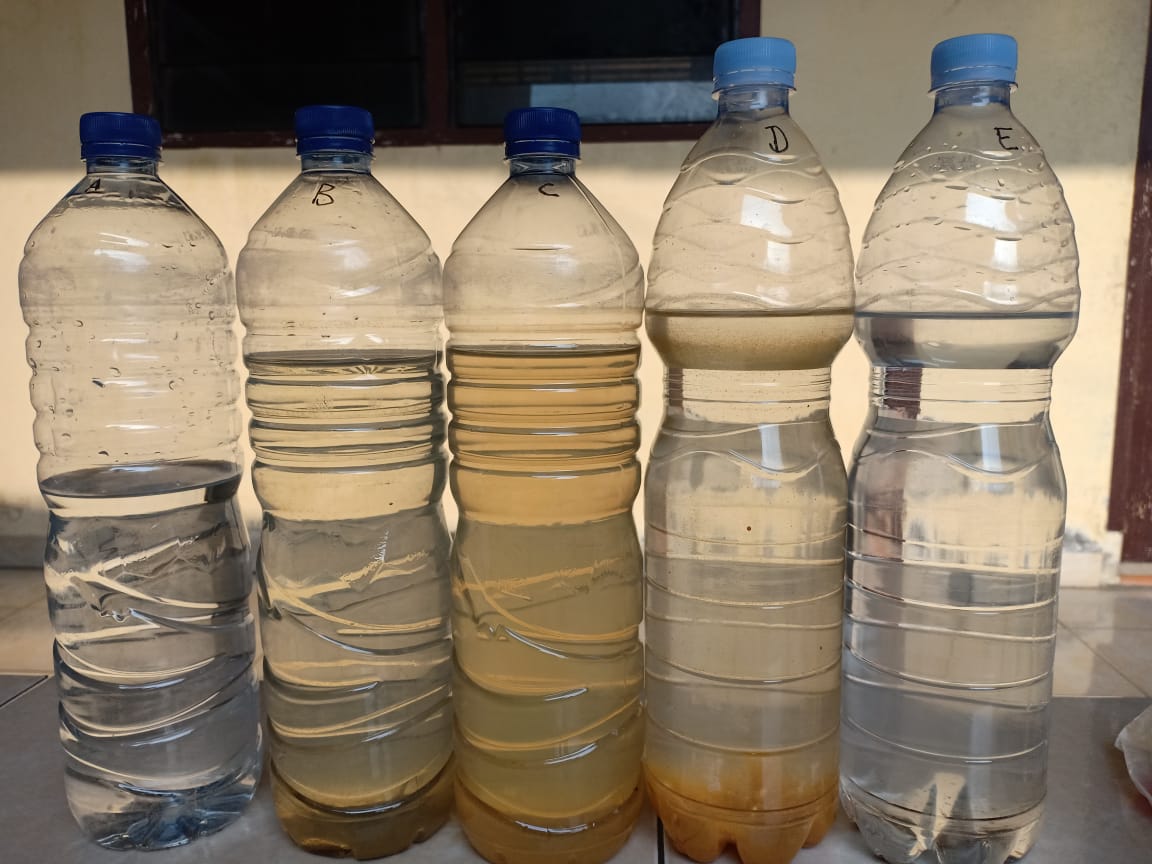 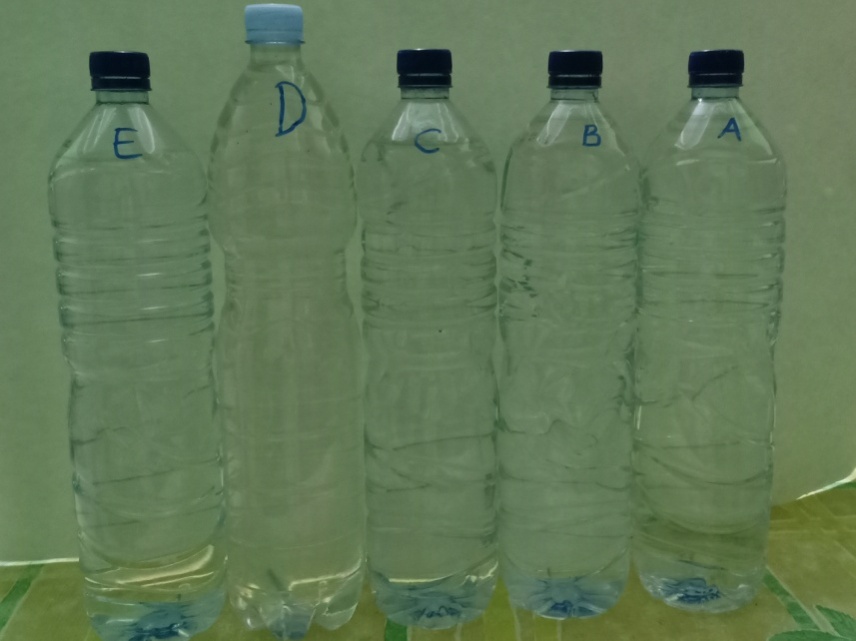              Sumur galiLampiran 2. Bagan kerja penentuan kesadahan totalLampiran 3. Perhitungan pembakuan larutan Na-EDTA1. Pembuatan Larutan Na-EDTA 0,01 MBM Na-EDTA  = 372, 24Molaritas (M) = 0,01 M  =Bobot Na-EDTA yang ditimbang = 0,01 x 372,24 = 3.7224 g Ditimbang 3.7224 g Na-EDTA dilarutkan dengan akuades sampai 1 liter2. Pembuatan Larutan Zink sulfat 0,01 MBM ZnSO4 7H,0 =287,54Molaritas (M) =   Dibuat sebanyak 100 ml 0,01 M=Bobot yang ditimbang = 0,01 M x 287.54 g/mol xgDitimbang 0,2875g Zink sulfat dilarutkan dengan akuades  sampai 100 mlMolaritas Zink sulfat=3. Pembakuan Larutan Na-EDTA Rumus perhitungan: V1x M1 = V2 x M2Molaritas ZnSO4 = 0.0100 M Volume ZnSO4 = 10,00 ml Volume Na- - EDTA: VI = 10,30 ml ; V2 = 10,35 ml ; V3 = 10,30 mlVolume. rata-rata Na-EDTA= 10,32 mlMolaritas Na- EDTA  = 0,0097 MLampiran 4. Contoh perhitungan kesadahan di dalam sampel Diambil contoh dari sumur gali 2, diperoleh data sebagai berikut :Kesadahan totalKesadahan Partial (Kalsium) Kesadahan Partial (Magnesium)Dengan cara yang sama dihitung untuk sampel lainnya, data dan hasil perhitungan selengkapnya dapat dilihat pada lampiran 6Lampiran 5.Contoh 	perhitungan standar deviasi kesadahan Sebagai contoh diambil data dari sampel air sumur gali 2St.deviasi (SD) === 0,73Dasar penolakan data adalah apabila t hitung > t tabel dengan tingkat kepercayaan 99,99%, α = 0,01 : n=6, dk = 5 dan t tabel = 4,0321. thitung == 2,712. thitung == 0,543. thitung == 2,714. thitung == 0,545. thitung == 3,806. thitung == 0,54Seluruh t hitung yang diperoleh dari ke-6 perlakuan < t tabel , berarti semua data ini bisa diterima. Menghitung kesadahan total sebenarnya :Kesadahan total rata-rata = 178,48 mg/liter Standar deviasi                      = 1,06Kesadahan total sebenarnya =  ± t (1-1/2α dk) ᵡ Kesadahan total sebenarnya =  ± t (1-1/2α dk) ᵡ Kesadahan total sebenarnya = 178,48 ± 4,032 ᵡ Kesadahan total sebenarnya = ( 126,48 ± 1,05) mg/liter Dengan cara yang sama dihitung untuk sampel lainnya, data dan hasil perhitungan selengkapnya dapat dilihat pada lampiran 6Lampiran 6. Data hasil perhitungan kesadahan dari sampel air Lampiran 6. Data hasil perhitungan kesadahan dari sampel air (sambungan)Lampiran 6. Data hasil perhitungan kesadahan dari sampel air (sambungan)Lampiran 7. Data distribusi t 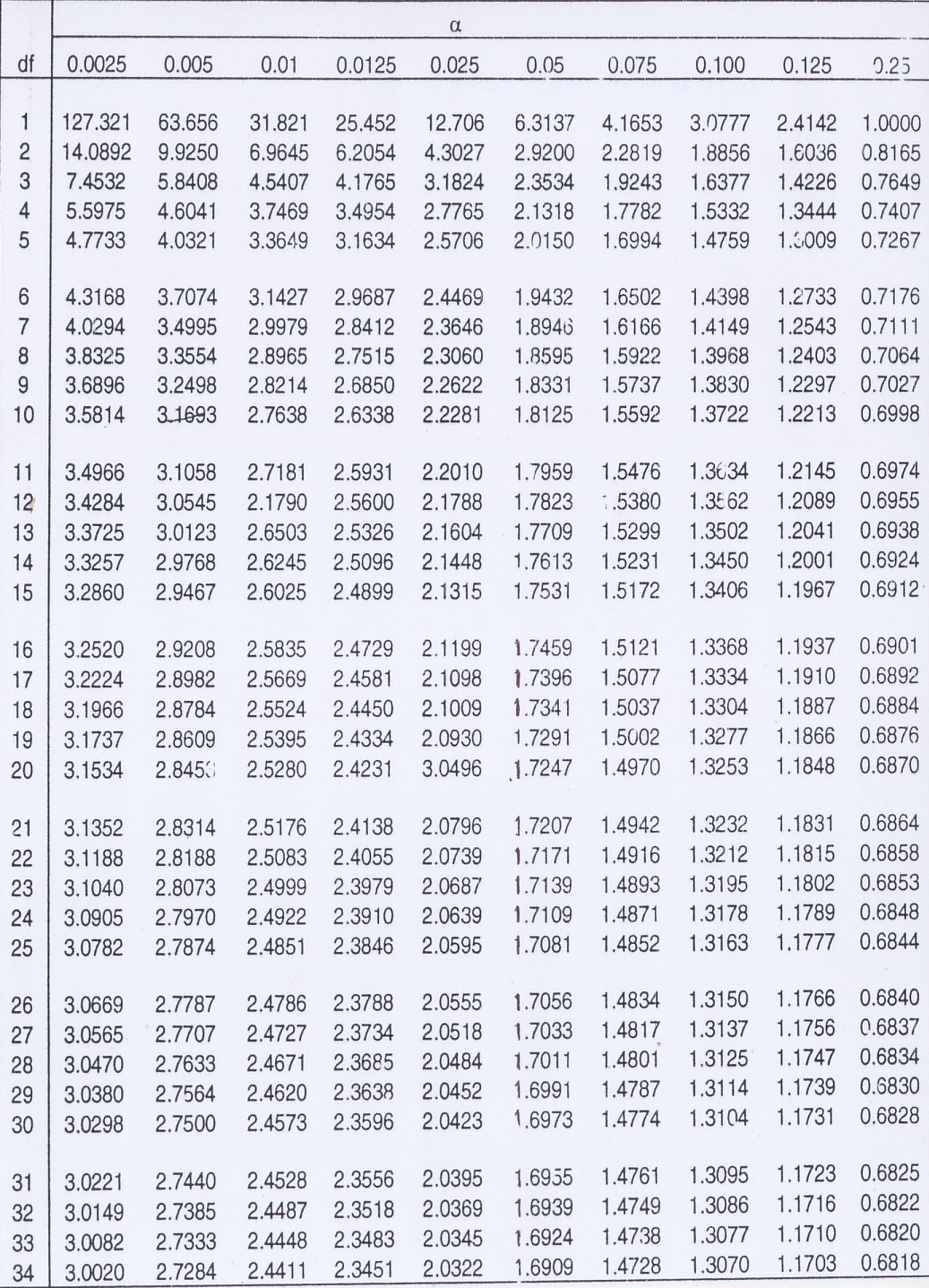 Lampiran 8. Persyaratan kualitas air minum PERMENKES no. 492 tahun 2010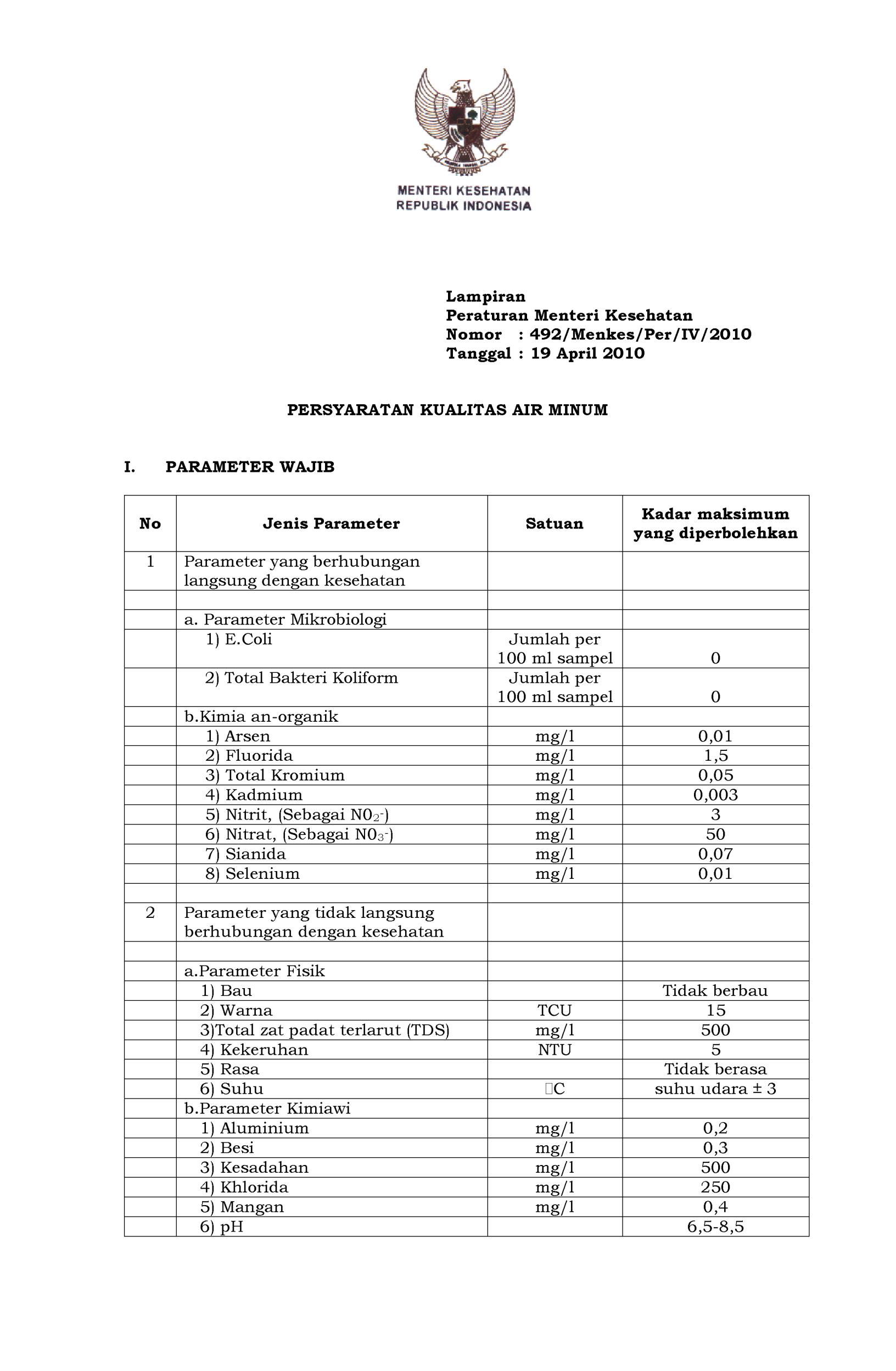 Lampiran 9. SK PERMENKES no.492 tahun 2010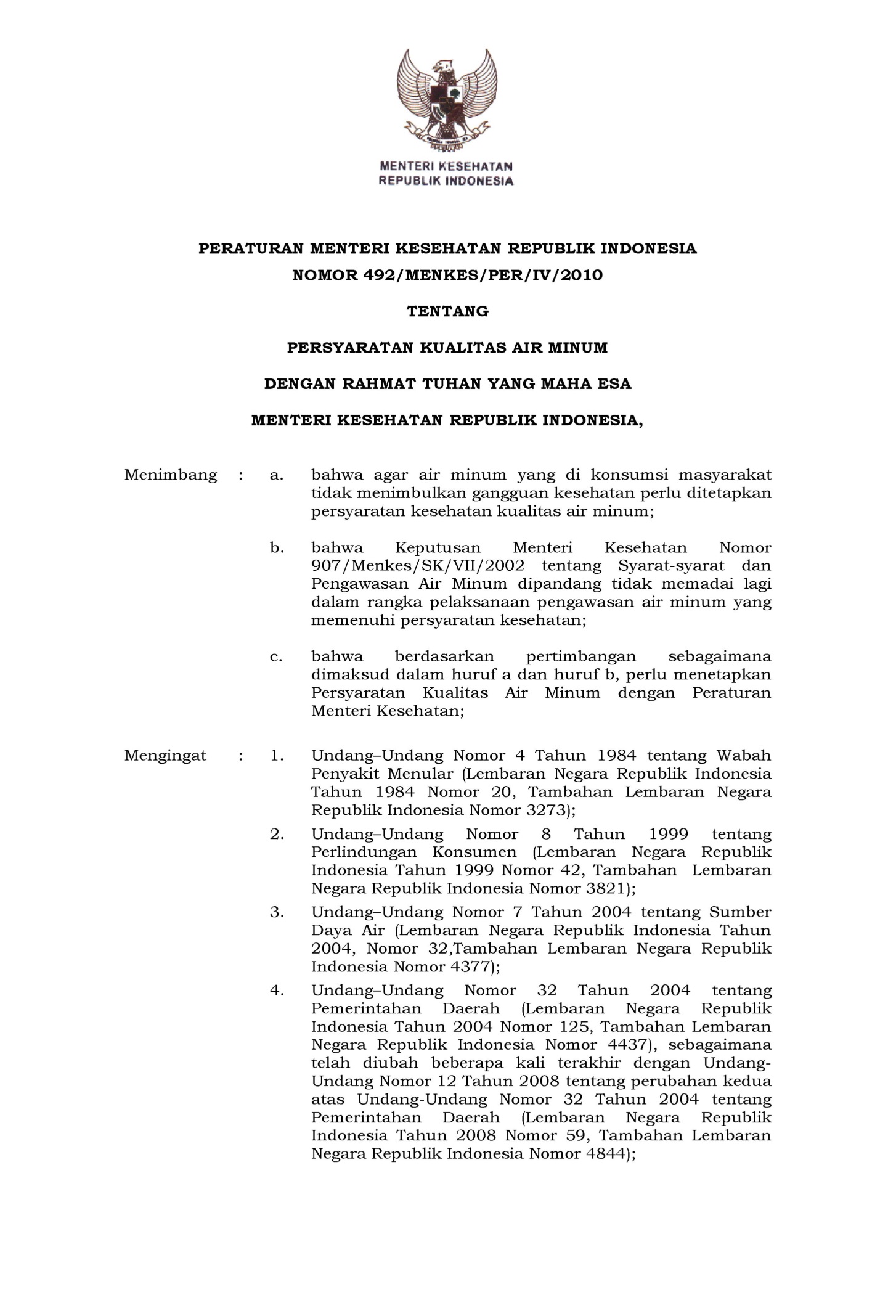 Lampiran 9. SK PERMENKES no.492 tahun 2010 (sambungan)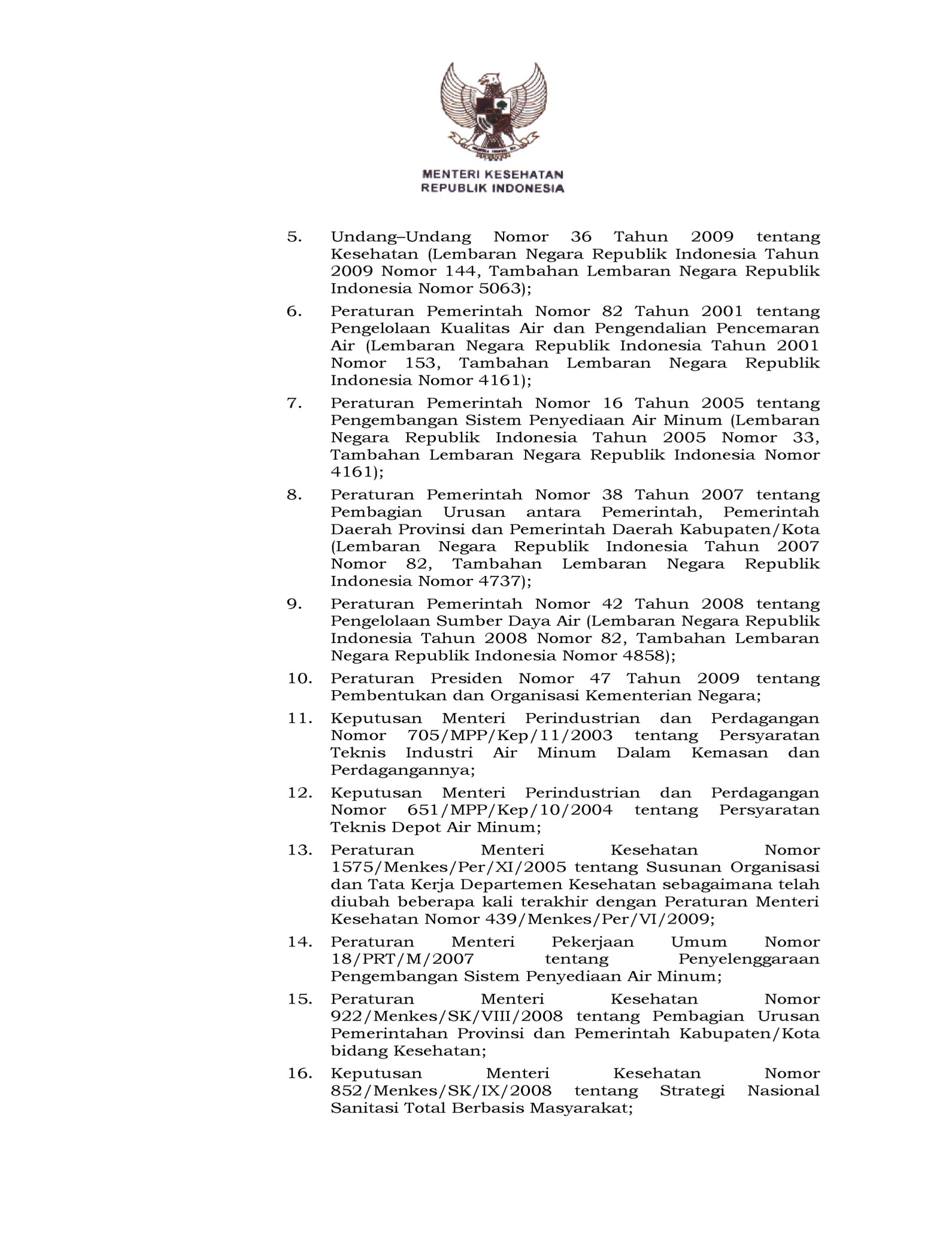 Lampiran 9. SK PERMENKES no.492 tahun 2010 (sambungan)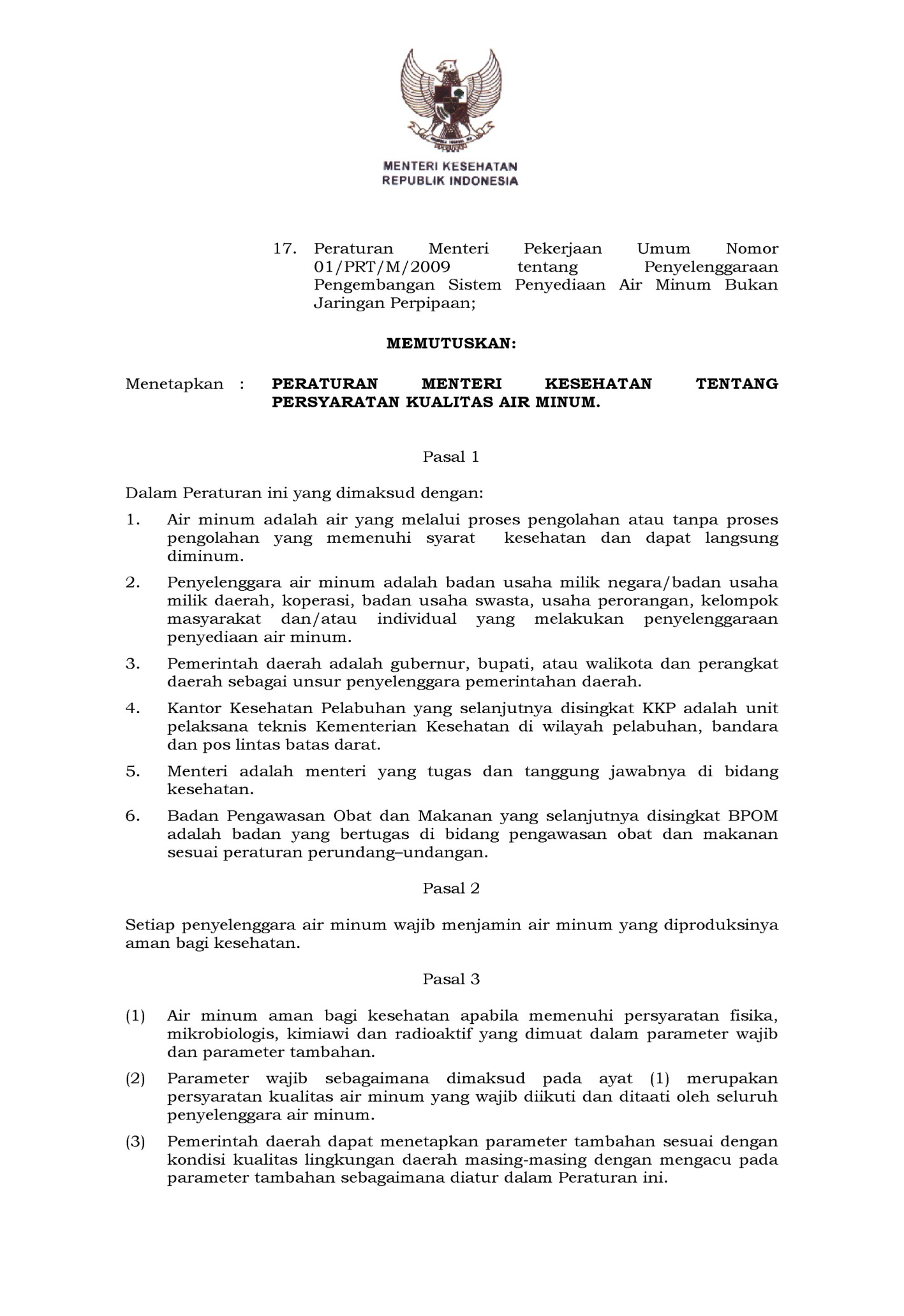 Lampiran 9. SK PERMENKES no.492 tahun 2010 (sambungan)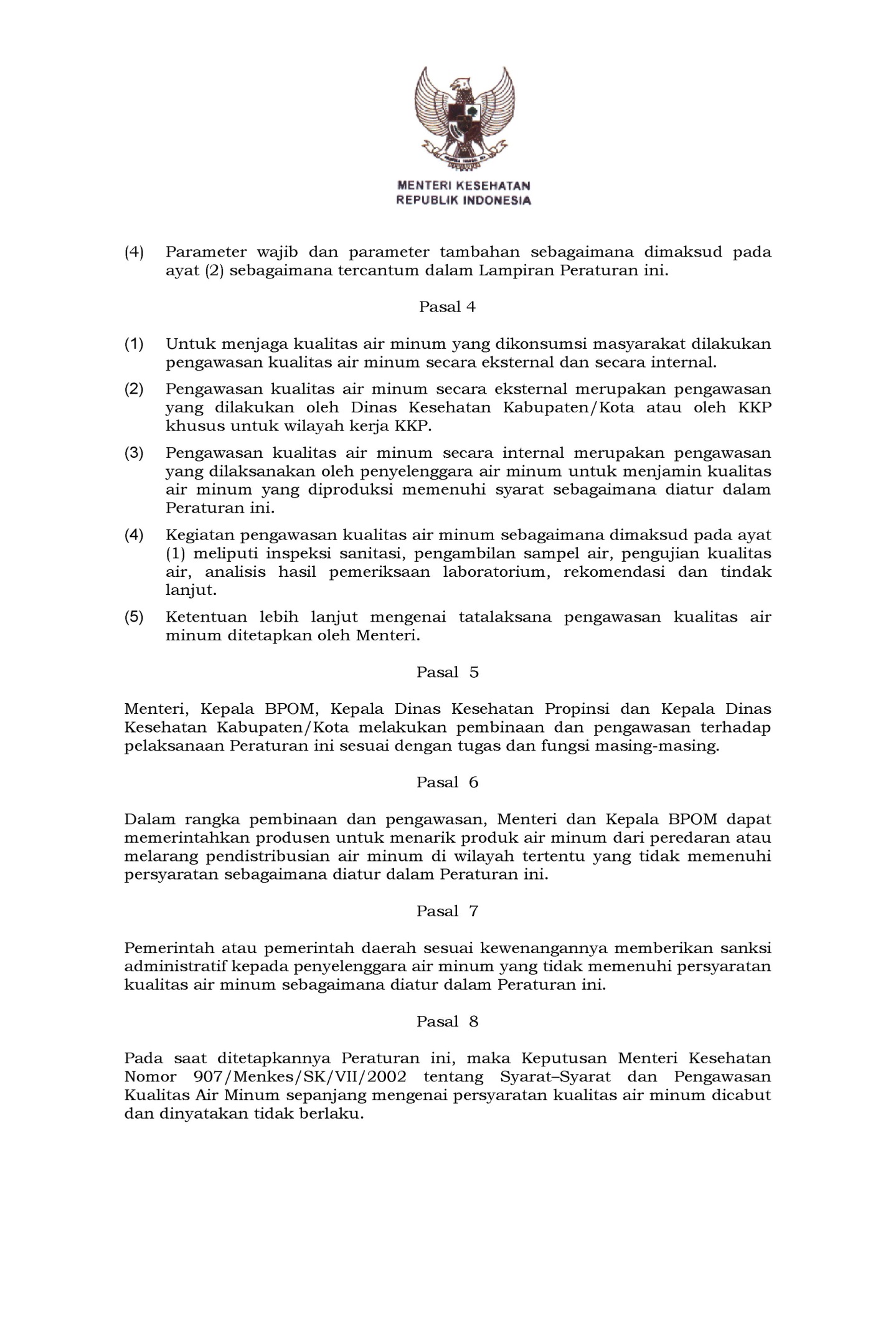 Lampiran 9. SK PERMENKES no.492 tahun 2010 (sambungan)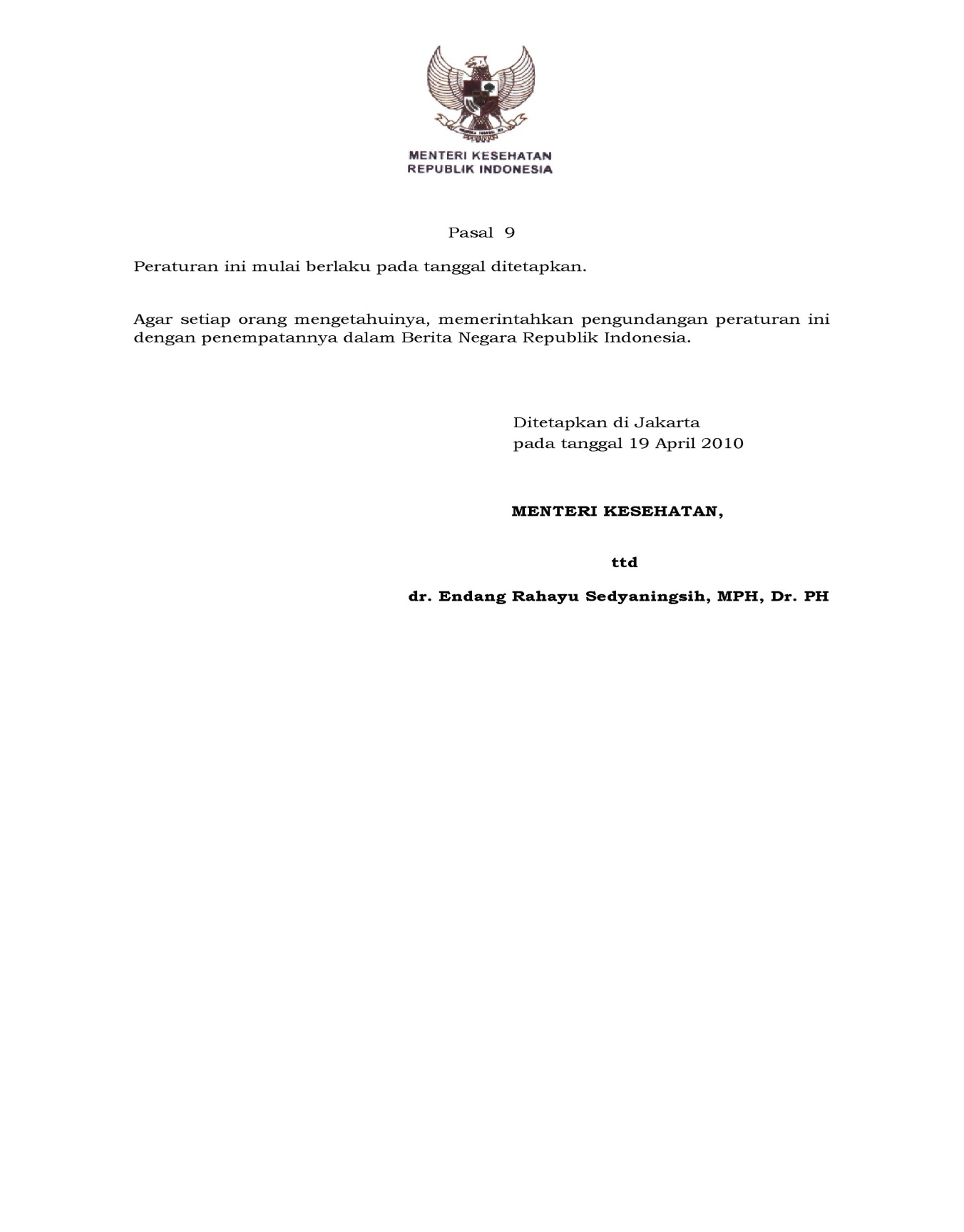 Lampiran 9. SK PERMENKES no.492 tahun 2010 (sambungan)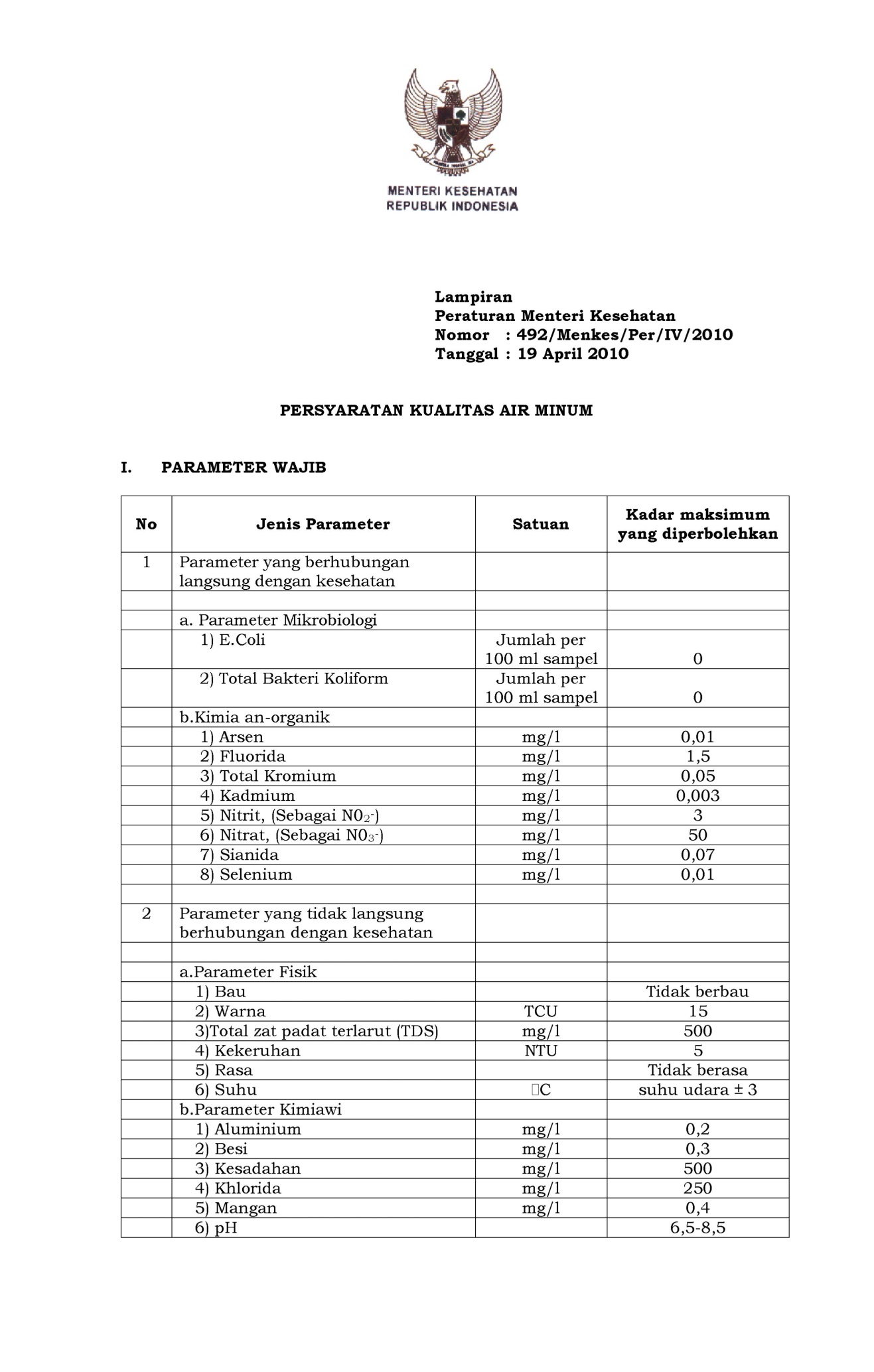 Lampiran 9. SK PERMENKES no.492 tahun 2010 (sambungan)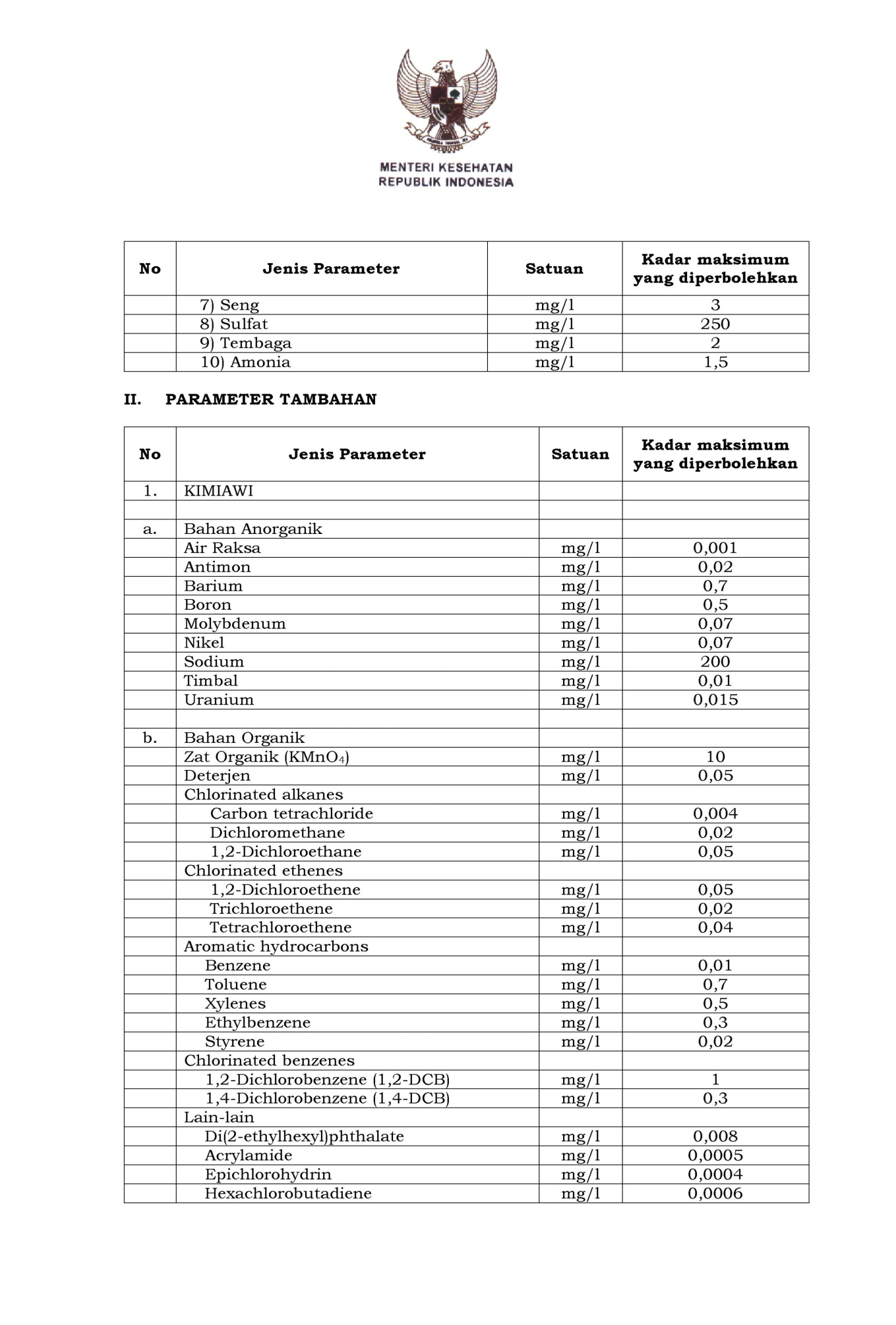 Lampiran 9. SK PERMENKES no.492 tahun 2010 (sambungan)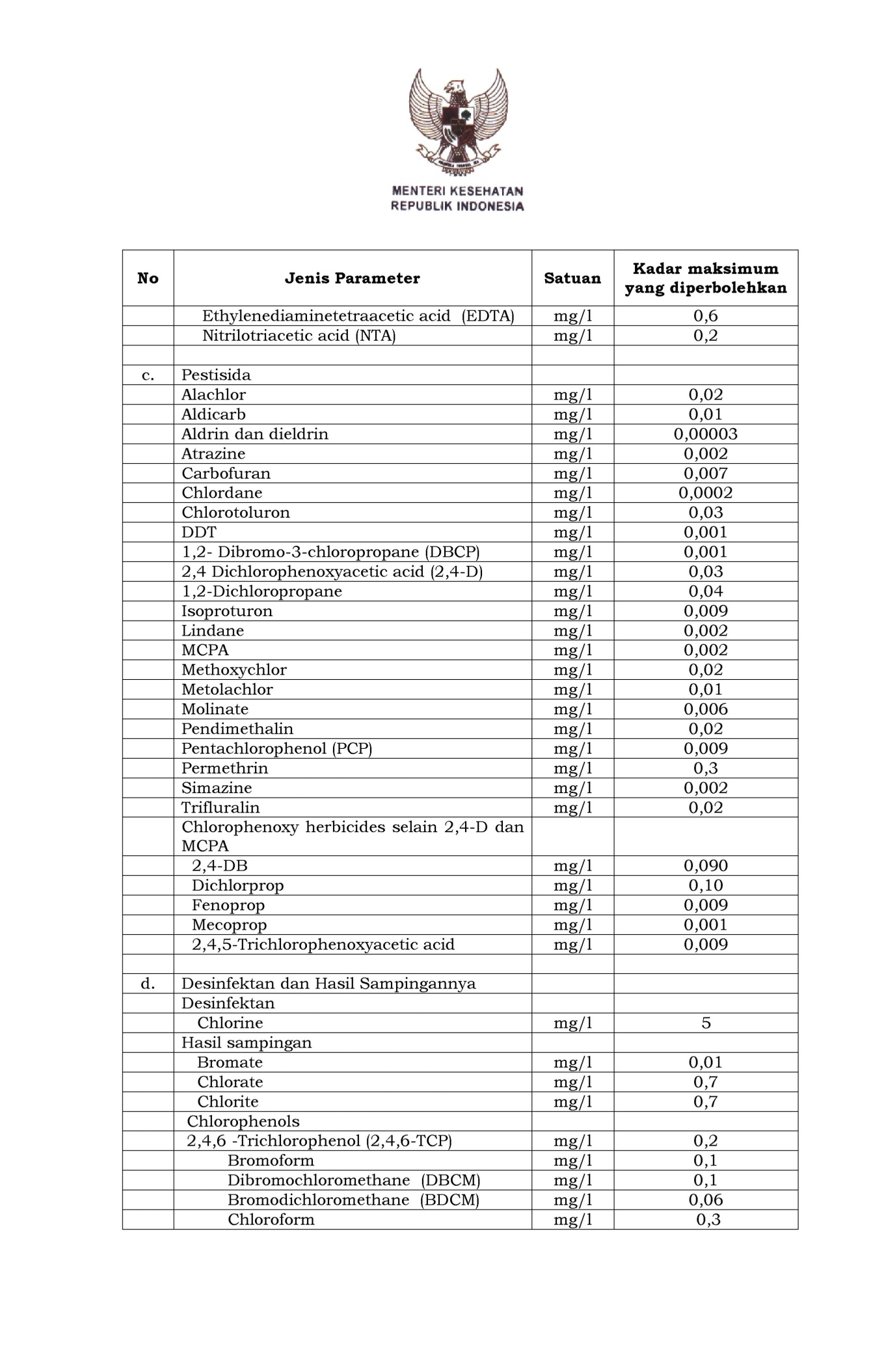 Lampiran 9. SK PERMENKES no.492 tahun 2010 (sambungan)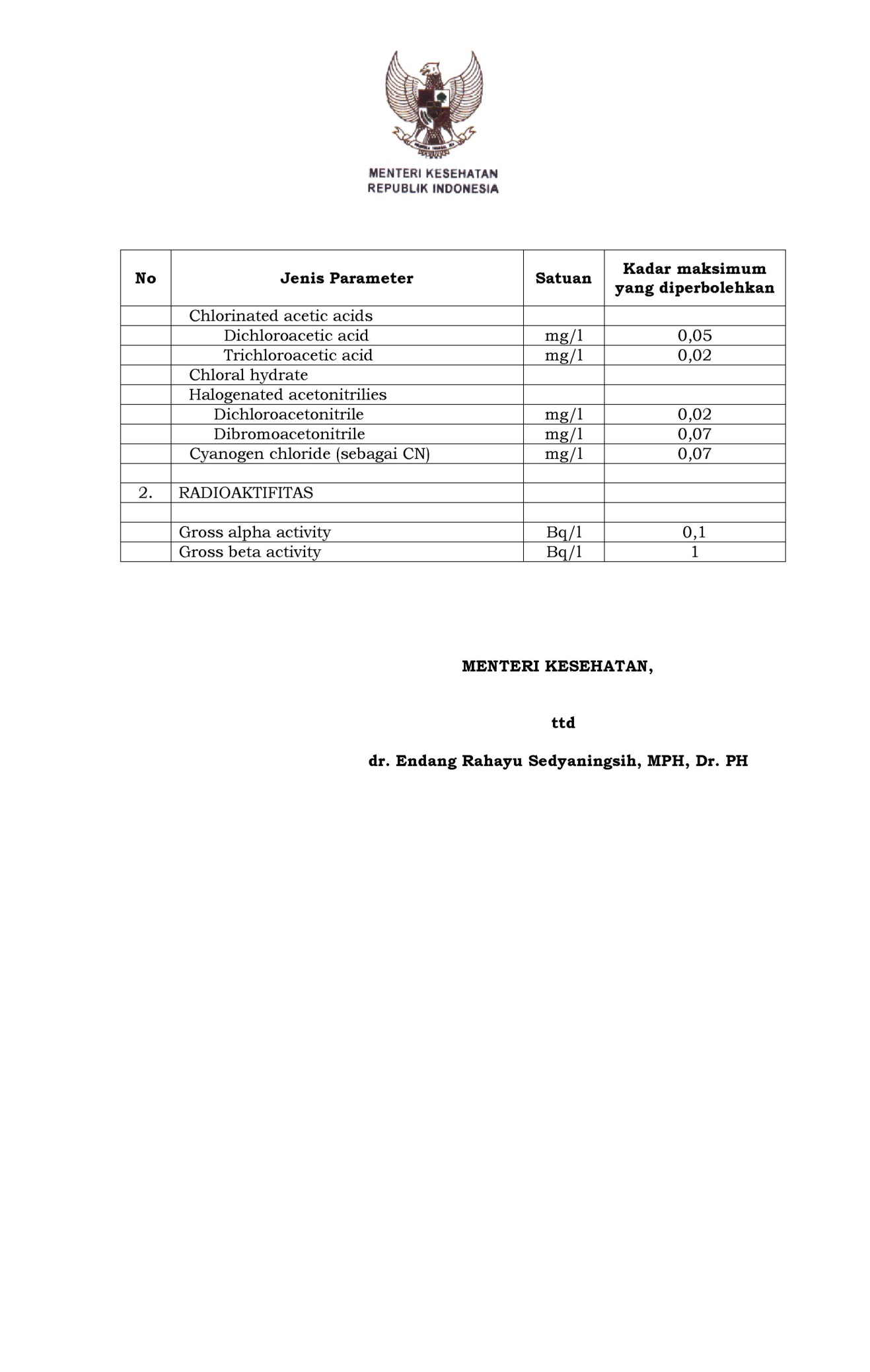 No.     Volume Sampel (ml)Normalitas Na EDTA (N)Volume Na EDTA pada titrasi total (ml)Volume Na EDTA pada titrasi partial (ml)1.500,00979,156,502.500,00979,206,303.500,00979,156,304.500,00979,206,405.500,00979,306,506.500,00979,206,50No.Kesadahan total(mg/liter)  ()1.177,51-0,80830,65342.178,480,16170,02613.177,51-0,80830,65344.178,480,16170,02615.179,451,13171,28076.178,480,16170,0261N = 6∑ X =	1070,91=178,32∑ = 2,6659∑ = 2,6659SampelSampelVolume Sampel(ml)Volume Sampel(ml)Kesadahan TotalKesadahan TotalKesadahan TotalKesadahan TotalKesadahan TotalKesadahan TotalKesadahan Partial KalsiumKesadahan Partial KalsiumKesadahan Partial KalsiumPartial Sebagai Magnesium (mg/l)Partial Sebagai Magnesium (mg/l)SampelSampelVolume Sampel(ml)Volume Sampel(ml)Volume Na-EDTA (ml)Volume Na-EDTA (ml)NormalitasNa-EDTA(N)NormalitasNa-EDTA(N)Kesadahan Total Sebagai CaCO3 (mg/l)Kesadahan Total Sebagai CaCO3 (mg/l)Volume Na-EDTA (ml)Volume Na-EDTA (ml)Partial Sebagai Kalsium (mg/l)Partial Sebagai Magnesium (mg/l)Partial Sebagai Magnesium (mg/l)Sumur gali 1Sumur gali 150,0050,0026,6526,650,00970,0097517,01517,0121,5021,50166,8423,9823,98Sumur gali 1Sumur gali 150,0050,0026,6026,600,00970,0097516,04516,0422,0022,00170,7221,4221,42Sumur gali 1Sumur gali 150,0050,0026,5526,550,00970,0097515,07515,0721,5021,50166,8423,5123,51Sumur gali 1Sumur gali 150,0050,0026,5026,500,00970,0097514,10514,1022,0022,00170,7220,9520,95Sumur gali 1Sumur gali 150,0050,0026,5526,550,00970,0097515,07515,0721,5021,50166,8423,5123,51Sumur gali 1Sumur gali 150,0050,0026,6526,650,00970,0097517,01517,0121,5021,50166,8423,9823,98Kesadahan total rata-rata               = 515,72 mg/liter Standar deviasi                               = 1,17		Kesadahan total sebenarnya           = 515,72mg/liter ±1,93Kesadahan kalsium rata-rata          = 168,13mg/literStandar deviasi                                = 2,00	Kesadahan kalsium sebenarnya      = 168,13 mg/liter ±3,30Kesadahan magnesium rata-rata     = 22,89mg/liter	Standar deviasi                                = 1,35	Kesadahan magnesium sebenarnya = 22,89mg/liter ±2,22Kesadahan total rata-rata               = 515,72 mg/liter Standar deviasi                               = 1,17		Kesadahan total sebenarnya           = 515,72mg/liter ±1,93Kesadahan kalsium rata-rata          = 168,13mg/literStandar deviasi                                = 2,00	Kesadahan kalsium sebenarnya      = 168,13 mg/liter ±3,30Kesadahan magnesium rata-rata     = 22,89mg/liter	Standar deviasi                                = 1,35	Kesadahan magnesium sebenarnya = 22,89mg/liter ±2,22Kesadahan total rata-rata               = 515,72 mg/liter Standar deviasi                               = 1,17		Kesadahan total sebenarnya           = 515,72mg/liter ±1,93Kesadahan kalsium rata-rata          = 168,13mg/literStandar deviasi                                = 2,00	Kesadahan kalsium sebenarnya      = 168,13 mg/liter ±3,30Kesadahan magnesium rata-rata     = 22,89mg/liter	Standar deviasi                                = 1,35	Kesadahan magnesium sebenarnya = 22,89mg/liter ±2,22Kesadahan total rata-rata               = 515,72 mg/liter Standar deviasi                               = 1,17		Kesadahan total sebenarnya           = 515,72mg/liter ±1,93Kesadahan kalsium rata-rata          = 168,13mg/literStandar deviasi                                = 2,00	Kesadahan kalsium sebenarnya      = 168,13 mg/liter ±3,30Kesadahan magnesium rata-rata     = 22,89mg/liter	Standar deviasi                                = 1,35	Kesadahan magnesium sebenarnya = 22,89mg/liter ±2,22Kesadahan total rata-rata               = 515,72 mg/liter Standar deviasi                               = 1,17		Kesadahan total sebenarnya           = 515,72mg/liter ±1,93Kesadahan kalsium rata-rata          = 168,13mg/literStandar deviasi                                = 2,00	Kesadahan kalsium sebenarnya      = 168,13 mg/liter ±3,30Kesadahan magnesium rata-rata     = 22,89mg/liter	Standar deviasi                                = 1,35	Kesadahan magnesium sebenarnya = 22,89mg/liter ±2,22Kesadahan total rata-rata               = 515,72 mg/liter Standar deviasi                               = 1,17		Kesadahan total sebenarnya           = 515,72mg/liter ±1,93Kesadahan kalsium rata-rata          = 168,13mg/literStandar deviasi                                = 2,00	Kesadahan kalsium sebenarnya      = 168,13 mg/liter ±3,30Kesadahan magnesium rata-rata     = 22,89mg/liter	Standar deviasi                                = 1,35	Kesadahan magnesium sebenarnya = 22,89mg/liter ±2,22Kesadahan total rata-rata               = 515,72 mg/liter Standar deviasi                               = 1,17		Kesadahan total sebenarnya           = 515,72mg/liter ±1,93Kesadahan kalsium rata-rata          = 168,13mg/literStandar deviasi                                = 2,00	Kesadahan kalsium sebenarnya      = 168,13 mg/liter ±3,30Kesadahan magnesium rata-rata     = 22,89mg/liter	Standar deviasi                                = 1,35	Kesadahan magnesium sebenarnya = 22,89mg/liter ±2,22Kesadahan total rata-rata               = 515,72 mg/liter Standar deviasi                               = 1,17		Kesadahan total sebenarnya           = 515,72mg/liter ±1,93Kesadahan kalsium rata-rata          = 168,13mg/literStandar deviasi                                = 2,00	Kesadahan kalsium sebenarnya      = 168,13 mg/liter ±3,30Kesadahan magnesium rata-rata     = 22,89mg/liter	Standar deviasi                                = 1,35	Kesadahan magnesium sebenarnya = 22,89mg/liter ±2,22Kesadahan total rata-rata               = 515,72 mg/liter Standar deviasi                               = 1,17		Kesadahan total sebenarnya           = 515,72mg/liter ±1,93Kesadahan kalsium rata-rata          = 168,13mg/literStandar deviasi                                = 2,00	Kesadahan kalsium sebenarnya      = 168,13 mg/liter ±3,30Kesadahan magnesium rata-rata     = 22,89mg/liter	Standar deviasi                                = 1,35	Kesadahan magnesium sebenarnya = 22,89mg/liter ±2,22Kesadahan total rata-rata               = 515,72 mg/liter Standar deviasi                               = 1,17		Kesadahan total sebenarnya           = 515,72mg/liter ±1,93Kesadahan kalsium rata-rata          = 168,13mg/literStandar deviasi                                = 2,00	Kesadahan kalsium sebenarnya      = 168,13 mg/liter ±3,30Kesadahan magnesium rata-rata     = 22,89mg/liter	Standar deviasi                                = 1,35	Kesadahan magnesium sebenarnya = 22,89mg/liter ±2,22Kesadahan total rata-rata               = 515,72 mg/liter Standar deviasi                               = 1,17		Kesadahan total sebenarnya           = 515,72mg/liter ±1,93Kesadahan kalsium rata-rata          = 168,13mg/literStandar deviasi                                = 2,00	Kesadahan kalsium sebenarnya      = 168,13 mg/liter ±3,30Kesadahan magnesium rata-rata     = 22,89mg/liter	Standar deviasi                                = 1,35	Kesadahan magnesium sebenarnya = 22,89mg/liter ±2,22Kesadahan total rata-rata               = 515,72 mg/liter Standar deviasi                               = 1,17		Kesadahan total sebenarnya           = 515,72mg/liter ±1,93Kesadahan kalsium rata-rata          = 168,13mg/literStandar deviasi                                = 2,00	Kesadahan kalsium sebenarnya      = 168,13 mg/liter ±3,30Kesadahan magnesium rata-rata     = 22,89mg/liter	Standar deviasi                                = 1,35	Kesadahan magnesium sebenarnya = 22,89mg/liter ±2,22Kesadahan total rata-rata               = 515,72 mg/liter Standar deviasi                               = 1,17		Kesadahan total sebenarnya           = 515,72mg/liter ±1,93Kesadahan kalsium rata-rata          = 168,13mg/literStandar deviasi                                = 2,00	Kesadahan kalsium sebenarnya      = 168,13 mg/liter ±3,30Kesadahan magnesium rata-rata     = 22,89mg/liter	Standar deviasi                                = 1,35	Kesadahan magnesium sebenarnya = 22,89mg/liter ±2,22Sumur gali2Sumur gali250,0050,009,159,150,00970,0097177,51177,516,506,5050,4412,3412,34Sumur gali2Sumur gali250,0050,009,209,200,00970,0097178,48178,486,306,3048,8913,5013,50Sumur gali2Sumur gali250,0050,009,159,150,00970,0097177,51177,516,306,3048,8913,2713,27Sumur gali2Sumur gali250,0050,009,209,200,00970,0097178,48178,486,406,4049,6613,0413,04Sumur gali2Sumur gali250,0050,009,309,300,00970,0097180,42180,426,506,5050,4413,0413,04Sumur gali2Sumur gali250,0050,009,209,200,00970,0097178,48178,486,506,5050,4412,5712,57Kesadahan total rata-rata                 = 178,32 mg/literStandar deviasi                                 = 0,73Kesadahan total sebenarnya             = 178,32 ± 1,20 mg/literKesadahan kalsium rata-rata            = 49,79 mg/literStandar deviasi                                 = 0,76Kesadahan kalsium sebenarnya        = 49,79 ± 1,26 mg/literKesadahan magnesium rata-rata       = 12,92 mg/literStandar deviasi                                  = 0,44Kesadahan magnesium sebenarnya   = 12,92 ± 0,72 mg/literKesadahan total rata-rata                 = 178,32 mg/literStandar deviasi                                 = 0,73Kesadahan total sebenarnya             = 178,32 ± 1,20 mg/literKesadahan kalsium rata-rata            = 49,79 mg/literStandar deviasi                                 = 0,76Kesadahan kalsium sebenarnya        = 49,79 ± 1,26 mg/literKesadahan magnesium rata-rata       = 12,92 mg/literStandar deviasi                                  = 0,44Kesadahan magnesium sebenarnya   = 12,92 ± 0,72 mg/literKesadahan total rata-rata                 = 178,32 mg/literStandar deviasi                                 = 0,73Kesadahan total sebenarnya             = 178,32 ± 1,20 mg/literKesadahan kalsium rata-rata            = 49,79 mg/literStandar deviasi                                 = 0,76Kesadahan kalsium sebenarnya        = 49,79 ± 1,26 mg/literKesadahan magnesium rata-rata       = 12,92 mg/literStandar deviasi                                  = 0,44Kesadahan magnesium sebenarnya   = 12,92 ± 0,72 mg/literKesadahan total rata-rata                 = 178,32 mg/literStandar deviasi                                 = 0,73Kesadahan total sebenarnya             = 178,32 ± 1,20 mg/literKesadahan kalsium rata-rata            = 49,79 mg/literStandar deviasi                                 = 0,76Kesadahan kalsium sebenarnya        = 49,79 ± 1,26 mg/literKesadahan magnesium rata-rata       = 12,92 mg/literStandar deviasi                                  = 0,44Kesadahan magnesium sebenarnya   = 12,92 ± 0,72 mg/literKesadahan total rata-rata                 = 178,32 mg/literStandar deviasi                                 = 0,73Kesadahan total sebenarnya             = 178,32 ± 1,20 mg/literKesadahan kalsium rata-rata            = 49,79 mg/literStandar deviasi                                 = 0,76Kesadahan kalsium sebenarnya        = 49,79 ± 1,26 mg/literKesadahan magnesium rata-rata       = 12,92 mg/literStandar deviasi                                  = 0,44Kesadahan magnesium sebenarnya   = 12,92 ± 0,72 mg/literKesadahan total rata-rata                 = 178,32 mg/literStandar deviasi                                 = 0,73Kesadahan total sebenarnya             = 178,32 ± 1,20 mg/literKesadahan kalsium rata-rata            = 49,79 mg/literStandar deviasi                                 = 0,76Kesadahan kalsium sebenarnya        = 49,79 ± 1,26 mg/literKesadahan magnesium rata-rata       = 12,92 mg/literStandar deviasi                                  = 0,44Kesadahan magnesium sebenarnya   = 12,92 ± 0,72 mg/literKesadahan total rata-rata                 = 178,32 mg/literStandar deviasi                                 = 0,73Kesadahan total sebenarnya             = 178,32 ± 1,20 mg/literKesadahan kalsium rata-rata            = 49,79 mg/literStandar deviasi                                 = 0,76Kesadahan kalsium sebenarnya        = 49,79 ± 1,26 mg/literKesadahan magnesium rata-rata       = 12,92 mg/literStandar deviasi                                  = 0,44Kesadahan magnesium sebenarnya   = 12,92 ± 0,72 mg/literKesadahan total rata-rata                 = 178,32 mg/literStandar deviasi                                 = 0,73Kesadahan total sebenarnya             = 178,32 ± 1,20 mg/literKesadahan kalsium rata-rata            = 49,79 mg/literStandar deviasi                                 = 0,76Kesadahan kalsium sebenarnya        = 49,79 ± 1,26 mg/literKesadahan magnesium rata-rata       = 12,92 mg/literStandar deviasi                                  = 0,44Kesadahan magnesium sebenarnya   = 12,92 ± 0,72 mg/literKesadahan total rata-rata                 = 178,32 mg/literStandar deviasi                                 = 0,73Kesadahan total sebenarnya             = 178,32 ± 1,20 mg/literKesadahan kalsium rata-rata            = 49,79 mg/literStandar deviasi                                 = 0,76Kesadahan kalsium sebenarnya        = 49,79 ± 1,26 mg/literKesadahan magnesium rata-rata       = 12,92 mg/literStandar deviasi                                  = 0,44Kesadahan magnesium sebenarnya   = 12,92 ± 0,72 mg/literKesadahan total rata-rata                 = 178,32 mg/literStandar deviasi                                 = 0,73Kesadahan total sebenarnya             = 178,32 ± 1,20 mg/literKesadahan kalsium rata-rata            = 49,79 mg/literStandar deviasi                                 = 0,76Kesadahan kalsium sebenarnya        = 49,79 ± 1,26 mg/literKesadahan magnesium rata-rata       = 12,92 mg/literStandar deviasi                                  = 0,44Kesadahan magnesium sebenarnya   = 12,92 ± 0,72 mg/literKesadahan total rata-rata                 = 178,32 mg/literStandar deviasi                                 = 0,73Kesadahan total sebenarnya             = 178,32 ± 1,20 mg/literKesadahan kalsium rata-rata            = 49,79 mg/literStandar deviasi                                 = 0,76Kesadahan kalsium sebenarnya        = 49,79 ± 1,26 mg/literKesadahan magnesium rata-rata       = 12,92 mg/literStandar deviasi                                  = 0,44Kesadahan magnesium sebenarnya   = 12,92 ± 0,72 mg/literKesadahan total rata-rata                 = 178,32 mg/literStandar deviasi                                 = 0,73Kesadahan total sebenarnya             = 178,32 ± 1,20 mg/literKesadahan kalsium rata-rata            = 49,79 mg/literStandar deviasi                                 = 0,76Kesadahan kalsium sebenarnya        = 49,79 ± 1,26 mg/literKesadahan magnesium rata-rata       = 12,92 mg/literStandar deviasi                                  = 0,44Kesadahan magnesium sebenarnya   = 12,92 ± 0,72 mg/literKesadahan total rata-rata                 = 178,32 mg/literStandar deviasi                                 = 0,73Kesadahan total sebenarnya             = 178,32 ± 1,20 mg/literKesadahan kalsium rata-rata            = 49,79 mg/literStandar deviasi                                 = 0,76Kesadahan kalsium sebenarnya        = 49,79 ± 1,26 mg/literKesadahan magnesium rata-rata       = 12,92 mg/literStandar deviasi                                  = 0,44Kesadahan magnesium sebenarnya   = 12,92 ± 0,72 mg/literSumur gali350,0050,0011,6511,650,00970,0097153,26153,263,303,3025,6125,6125,6121,42Sumur gali350,0050,0011,7011,700,00970,0097151,32151,323,003,0023,2823,2823,2822,35Sumur gali350,0050,0011,5511,550,00970,0097149,38149,383,003,0023,2823,2823,2821,88Sumur gali350,0050,0011,6011,600,00970,0097153,26153,263,303,3025,6125,6125,6121,42Sumur gali350,0050,0011,6511,650,00970,0097153,26153,263,203,2024,8324,8324,8321,88Sumur gali350,0050,0011,7011,700,00970,0097151,32151,323,103,1024,0624,0624,0621,88Kesadahan total rata-rata                               = 151,97 mg/literStandar deviasi                                              = 1,58Kesadahan total sebenarnya                          = 151,97 ± 2,61 mg/literKesadahan kalsium rata-rata                         = 24,44 mg/literStandar deviasi                                              = 0,63Kesadahan kalsium sebenarnya                     = 24,44 ± 1,76 mg/literKesadahan magnesium rata-rata                   = 21,81 mg/literStandar deviasi                                              = 0,35Kesadahan magnesium sebenarnya               = 21,81 ± 0,58 mg/literKesadahan total rata-rata                               = 151,97 mg/literStandar deviasi                                              = 1,58Kesadahan total sebenarnya                          = 151,97 ± 2,61 mg/literKesadahan kalsium rata-rata                         = 24,44 mg/literStandar deviasi                                              = 0,63Kesadahan kalsium sebenarnya                     = 24,44 ± 1,76 mg/literKesadahan magnesium rata-rata                   = 21,81 mg/literStandar deviasi                                              = 0,35Kesadahan magnesium sebenarnya               = 21,81 ± 0,58 mg/literKesadahan total rata-rata                               = 151,97 mg/literStandar deviasi                                              = 1,58Kesadahan total sebenarnya                          = 151,97 ± 2,61 mg/literKesadahan kalsium rata-rata                         = 24,44 mg/literStandar deviasi                                              = 0,63Kesadahan kalsium sebenarnya                     = 24,44 ± 1,76 mg/literKesadahan magnesium rata-rata                   = 21,81 mg/literStandar deviasi                                              = 0,35Kesadahan magnesium sebenarnya               = 21,81 ± 0,58 mg/literKesadahan total rata-rata                               = 151,97 mg/literStandar deviasi                                              = 1,58Kesadahan total sebenarnya                          = 151,97 ± 2,61 mg/literKesadahan kalsium rata-rata                         = 24,44 mg/literStandar deviasi                                              = 0,63Kesadahan kalsium sebenarnya                     = 24,44 ± 1,76 mg/literKesadahan magnesium rata-rata                   = 21,81 mg/literStandar deviasi                                              = 0,35Kesadahan magnesium sebenarnya               = 21,81 ± 0,58 mg/literKesadahan total rata-rata                               = 151,97 mg/literStandar deviasi                                              = 1,58Kesadahan total sebenarnya                          = 151,97 ± 2,61 mg/literKesadahan kalsium rata-rata                         = 24,44 mg/literStandar deviasi                                              = 0,63Kesadahan kalsium sebenarnya                     = 24,44 ± 1,76 mg/literKesadahan magnesium rata-rata                   = 21,81 mg/literStandar deviasi                                              = 0,35Kesadahan magnesium sebenarnya               = 21,81 ± 0,58 mg/literKesadahan total rata-rata                               = 151,97 mg/literStandar deviasi                                              = 1,58Kesadahan total sebenarnya                          = 151,97 ± 2,61 mg/literKesadahan kalsium rata-rata                         = 24,44 mg/literStandar deviasi                                              = 0,63Kesadahan kalsium sebenarnya                     = 24,44 ± 1,76 mg/literKesadahan magnesium rata-rata                   = 21,81 mg/literStandar deviasi                                              = 0,35Kesadahan magnesium sebenarnya               = 21,81 ± 0,58 mg/literKesadahan total rata-rata                               = 151,97 mg/literStandar deviasi                                              = 1,58Kesadahan total sebenarnya                          = 151,97 ± 2,61 mg/literKesadahan kalsium rata-rata                         = 24,44 mg/literStandar deviasi                                              = 0,63Kesadahan kalsium sebenarnya                     = 24,44 ± 1,76 mg/literKesadahan magnesium rata-rata                   = 21,81 mg/literStandar deviasi                                              = 0,35Kesadahan magnesium sebenarnya               = 21,81 ± 0,58 mg/literKesadahan total rata-rata                               = 151,97 mg/literStandar deviasi                                              = 1,58Kesadahan total sebenarnya                          = 151,97 ± 2,61 mg/literKesadahan kalsium rata-rata                         = 24,44 mg/literStandar deviasi                                              = 0,63Kesadahan kalsium sebenarnya                     = 24,44 ± 1,76 mg/literKesadahan magnesium rata-rata                   = 21,81 mg/literStandar deviasi                                              = 0,35Kesadahan magnesium sebenarnya               = 21,81 ± 0,58 mg/literKesadahan total rata-rata                               = 151,97 mg/literStandar deviasi                                              = 1,58Kesadahan total sebenarnya                          = 151,97 ± 2,61 mg/literKesadahan kalsium rata-rata                         = 24,44 mg/literStandar deviasi                                              = 0,63Kesadahan kalsium sebenarnya                     = 24,44 ± 1,76 mg/literKesadahan magnesium rata-rata                   = 21,81 mg/literStandar deviasi                                              = 0,35Kesadahan magnesium sebenarnya               = 21,81 ± 0,58 mg/literKesadahan total rata-rata                               = 151,97 mg/literStandar deviasi                                              = 1,58Kesadahan total sebenarnya                          = 151,97 ± 2,61 mg/literKesadahan kalsium rata-rata                         = 24,44 mg/literStandar deviasi                                              = 0,63Kesadahan kalsium sebenarnya                     = 24,44 ± 1,76 mg/literKesadahan magnesium rata-rata                   = 21,81 mg/literStandar deviasi                                              = 0,35Kesadahan magnesium sebenarnya               = 21,81 ± 0,58 mg/literKesadahan total rata-rata                               = 151,97 mg/literStandar deviasi                                              = 1,58Kesadahan total sebenarnya                          = 151,97 ± 2,61 mg/literKesadahan kalsium rata-rata                         = 24,44 mg/literStandar deviasi                                              = 0,63Kesadahan kalsium sebenarnya                     = 24,44 ± 1,76 mg/literKesadahan magnesium rata-rata                   = 21,81 mg/literStandar deviasi                                              = 0,35Kesadahan magnesium sebenarnya               = 21,81 ± 0,58 mg/literKesadahan total rata-rata                               = 151,97 mg/literStandar deviasi                                              = 1,58Kesadahan total sebenarnya                          = 151,97 ± 2,61 mg/literKesadahan kalsium rata-rata                         = 24,44 mg/literStandar deviasi                                              = 0,63Kesadahan kalsium sebenarnya                     = 24,44 ± 1,76 mg/literKesadahan magnesium rata-rata                   = 21,81 mg/literStandar deviasi                                              = 0,35Kesadahan magnesium sebenarnya               = 21,81 ± 0,58 mg/literKesadahan total rata-rata                               = 151,97 mg/literStandar deviasi                                              = 1,58Kesadahan total sebenarnya                          = 151,97 ± 2,61 mg/literKesadahan kalsium rata-rata                         = 24,44 mg/literStandar deviasi                                              = 0,63Kesadahan kalsium sebenarnya                     = 24,44 ± 1,76 mg/literKesadahan magnesium rata-rata                   = 21,81 mg/literStandar deviasi                                              = 0,35Kesadahan magnesium sebenarnya               = 21,81 ± 0,58 mg/literKesadahan total rata-rata                               = 151,97 mg/literStandar deviasi                                              = 1,58Kesadahan total sebenarnya                          = 151,97 ± 2,61 mg/literKesadahan kalsium rata-rata                         = 24,44 mg/literStandar deviasi                                              = 0,63Kesadahan kalsium sebenarnya                     = 24,44 ± 1,76 mg/literKesadahan magnesium rata-rata                   = 21,81 mg/literStandar deviasi                                              = 0,35Kesadahan magnesium sebenarnya               = 21,81 ± 0,58 mg/literKesadahan total rata-rata                               = 151,97 mg/literStandar deviasi                                              = 1,58Kesadahan total sebenarnya                          = 151,97 ± 2,61 mg/literKesadahan kalsium rata-rata                         = 24,44 mg/literStandar deviasi                                              = 0,63Kesadahan kalsium sebenarnya                     = 24,44 ± 1,76 mg/literKesadahan magnesium rata-rata                   = 21,81 mg/literStandar deviasi                                              = 0,35Kesadahan magnesium sebenarnya               = 21,81 ± 0,58 mg/literSumur gali 450,009,150,00970,009782,4582,453,5027,1627,163,493,49Sumur gali 450,009,200,00970,009783,4283,423,5027,1627,163,723,72Sumur gali 450,009,150,00970,009781,4881,483,7028,7128,712,332,33Sumur gali 450,009,200,00970,009783,4283,423,6027,9427,943,263,26Sumur gali 450,009,300,00970,009780,5180,513,7028,7128,712,102,10Sumur gali 450,009,200,00970,009781,4881,483,6027,9427,942,792,79Kesadahan total rata-rata                         = 82,13 mg/literStandar deviasi                                        = 1,17Kesadahan total sebenarnya                    = 82,13 ± 1,93 mg/literKesadahan kalsium rata-rata                   = 27,94 mg/literStandar deviasi                                        = 0,69Kesadahan kalsium sebenarnya              = 27,94 ± 1,14 mg/literKesadahan magnesium rata-rata             = 2,95 mg/literStandar deviasi                                        = 0,65Kesadahan magnesium sebenarnya         = 2,95 ± 0,89 mg/literKesadahan total rata-rata                         = 82,13 mg/literStandar deviasi                                        = 1,17Kesadahan total sebenarnya                    = 82,13 ± 1,93 mg/literKesadahan kalsium rata-rata                   = 27,94 mg/literStandar deviasi                                        = 0,69Kesadahan kalsium sebenarnya              = 27,94 ± 1,14 mg/literKesadahan magnesium rata-rata             = 2,95 mg/literStandar deviasi                                        = 0,65Kesadahan magnesium sebenarnya         = 2,95 ± 0,89 mg/literKesadahan total rata-rata                         = 82,13 mg/literStandar deviasi                                        = 1,17Kesadahan total sebenarnya                    = 82,13 ± 1,93 mg/literKesadahan kalsium rata-rata                   = 27,94 mg/literStandar deviasi                                        = 0,69Kesadahan kalsium sebenarnya              = 27,94 ± 1,14 mg/literKesadahan magnesium rata-rata             = 2,95 mg/literStandar deviasi                                        = 0,65Kesadahan magnesium sebenarnya         = 2,95 ± 0,89 mg/literKesadahan total rata-rata                         = 82,13 mg/literStandar deviasi                                        = 1,17Kesadahan total sebenarnya                    = 82,13 ± 1,93 mg/literKesadahan kalsium rata-rata                   = 27,94 mg/literStandar deviasi                                        = 0,69Kesadahan kalsium sebenarnya              = 27,94 ± 1,14 mg/literKesadahan magnesium rata-rata             = 2,95 mg/literStandar deviasi                                        = 0,65Kesadahan magnesium sebenarnya         = 2,95 ± 0,89 mg/literKesadahan total rata-rata                         = 82,13 mg/literStandar deviasi                                        = 1,17Kesadahan total sebenarnya                    = 82,13 ± 1,93 mg/literKesadahan kalsium rata-rata                   = 27,94 mg/literStandar deviasi                                        = 0,69Kesadahan kalsium sebenarnya              = 27,94 ± 1,14 mg/literKesadahan magnesium rata-rata             = 2,95 mg/literStandar deviasi                                        = 0,65Kesadahan magnesium sebenarnya         = 2,95 ± 0,89 mg/literKesadahan total rata-rata                         = 82,13 mg/literStandar deviasi                                        = 1,17Kesadahan total sebenarnya                    = 82,13 ± 1,93 mg/literKesadahan kalsium rata-rata                   = 27,94 mg/literStandar deviasi                                        = 0,69Kesadahan kalsium sebenarnya              = 27,94 ± 1,14 mg/literKesadahan magnesium rata-rata             = 2,95 mg/literStandar deviasi                                        = 0,65Kesadahan magnesium sebenarnya         = 2,95 ± 0,89 mg/literKesadahan total rata-rata                         = 82,13 mg/literStandar deviasi                                        = 1,17Kesadahan total sebenarnya                    = 82,13 ± 1,93 mg/literKesadahan kalsium rata-rata                   = 27,94 mg/literStandar deviasi                                        = 0,69Kesadahan kalsium sebenarnya              = 27,94 ± 1,14 mg/literKesadahan magnesium rata-rata             = 2,95 mg/literStandar deviasi                                        = 0,65Kesadahan magnesium sebenarnya         = 2,95 ± 0,89 mg/literKesadahan total rata-rata                         = 82,13 mg/literStandar deviasi                                        = 1,17Kesadahan total sebenarnya                    = 82,13 ± 1,93 mg/literKesadahan kalsium rata-rata                   = 27,94 mg/literStandar deviasi                                        = 0,69Kesadahan kalsium sebenarnya              = 27,94 ± 1,14 mg/literKesadahan magnesium rata-rata             = 2,95 mg/literStandar deviasi                                        = 0,65Kesadahan magnesium sebenarnya         = 2,95 ± 0,89 mg/literKesadahan total rata-rata                         = 82,13 mg/literStandar deviasi                                        = 1,17Kesadahan total sebenarnya                    = 82,13 ± 1,93 mg/literKesadahan kalsium rata-rata                   = 27,94 mg/literStandar deviasi                                        = 0,69Kesadahan kalsium sebenarnya              = 27,94 ± 1,14 mg/literKesadahan magnesium rata-rata             = 2,95 mg/literStandar deviasi                                        = 0,65Kesadahan magnesium sebenarnya         = 2,95 ± 0,89 mg/literKesadahan total rata-rata                         = 82,13 mg/literStandar deviasi                                        = 1,17Kesadahan total sebenarnya                    = 82,13 ± 1,93 mg/literKesadahan kalsium rata-rata                   = 27,94 mg/literStandar deviasi                                        = 0,69Kesadahan kalsium sebenarnya              = 27,94 ± 1,14 mg/literKesadahan magnesium rata-rata             = 2,95 mg/literStandar deviasi                                        = 0,65Kesadahan magnesium sebenarnya         = 2,95 ± 0,89 mg/literKesadahan total rata-rata                         = 82,13 mg/literStandar deviasi                                        = 1,17Kesadahan total sebenarnya                    = 82,13 ± 1,93 mg/literKesadahan kalsium rata-rata                   = 27,94 mg/literStandar deviasi                                        = 0,69Kesadahan kalsium sebenarnya              = 27,94 ± 1,14 mg/literKesadahan magnesium rata-rata             = 2,95 mg/literStandar deviasi                                        = 0,65Kesadahan magnesium sebenarnya         = 2,95 ± 0,89 mg/literSumur gali550,0011,650,0097162,96162,964,004,004,0031,0431,0420,49Sumur gali550,0011,700,0097161,99161,993,803,803,8029,4929,4921,18Sumur gali550,0011,550,0097162,96162,963,903,903,9030,2630,2620,95Sumur gali550,0011,600,0097164,90164,904,004,004,0031,0431,0420,95Sumur gali550,0011,650,0097164,90164,903,803,803,8029,4929,4921,88Sumur gali550,0011,700,0097162,96162,963,903,903,9030,2630,2620,95Kesadahan total rata-rata                         = 163,45 mg/literStandar deviasi                                        = 1,19Kesadahan total sebenarnya                    = 163,45 ± 1,96 mg/literKesadahan kalsium rata-rata                   = 36,26 mg/literStandar deviasi                                        = 0,69Kesadahan kalsium sebenarnya               = 36,26 ± 1,14 mg/literKesadahan magnesium rata-rata              = 21,07 mg/literStandar deviasi                                        = 0,46Kesadahan magnesium sebenarnya         = 21,07 ± 0,76 mg/literKesadahan total rata-rata                         = 163,45 mg/literStandar deviasi                                        = 1,19Kesadahan total sebenarnya                    = 163,45 ± 1,96 mg/literKesadahan kalsium rata-rata                   = 36,26 mg/literStandar deviasi                                        = 0,69Kesadahan kalsium sebenarnya               = 36,26 ± 1,14 mg/literKesadahan magnesium rata-rata              = 21,07 mg/literStandar deviasi                                        = 0,46Kesadahan magnesium sebenarnya         = 21,07 ± 0,76 mg/literKesadahan total rata-rata                         = 163,45 mg/literStandar deviasi                                        = 1,19Kesadahan total sebenarnya                    = 163,45 ± 1,96 mg/literKesadahan kalsium rata-rata                   = 36,26 mg/literStandar deviasi                                        = 0,69Kesadahan kalsium sebenarnya               = 36,26 ± 1,14 mg/literKesadahan magnesium rata-rata              = 21,07 mg/literStandar deviasi                                        = 0,46Kesadahan magnesium sebenarnya         = 21,07 ± 0,76 mg/literKesadahan total rata-rata                         = 163,45 mg/literStandar deviasi                                        = 1,19Kesadahan total sebenarnya                    = 163,45 ± 1,96 mg/literKesadahan kalsium rata-rata                   = 36,26 mg/literStandar deviasi                                        = 0,69Kesadahan kalsium sebenarnya               = 36,26 ± 1,14 mg/literKesadahan magnesium rata-rata              = 21,07 mg/literStandar deviasi                                        = 0,46Kesadahan magnesium sebenarnya         = 21,07 ± 0,76 mg/literKesadahan total rata-rata                         = 163,45 mg/literStandar deviasi                                        = 1,19Kesadahan total sebenarnya                    = 163,45 ± 1,96 mg/literKesadahan kalsium rata-rata                   = 36,26 mg/literStandar deviasi                                        = 0,69Kesadahan kalsium sebenarnya               = 36,26 ± 1,14 mg/literKesadahan magnesium rata-rata              = 21,07 mg/literStandar deviasi                                        = 0,46Kesadahan magnesium sebenarnya         = 21,07 ± 0,76 mg/literKesadahan total rata-rata                         = 163,45 mg/literStandar deviasi                                        = 1,19Kesadahan total sebenarnya                    = 163,45 ± 1,96 mg/literKesadahan kalsium rata-rata                   = 36,26 mg/literStandar deviasi                                        = 0,69Kesadahan kalsium sebenarnya               = 36,26 ± 1,14 mg/literKesadahan magnesium rata-rata              = 21,07 mg/literStandar deviasi                                        = 0,46Kesadahan magnesium sebenarnya         = 21,07 ± 0,76 mg/literKesadahan total rata-rata                         = 163,45 mg/literStandar deviasi                                        = 1,19Kesadahan total sebenarnya                    = 163,45 ± 1,96 mg/literKesadahan kalsium rata-rata                   = 36,26 mg/literStandar deviasi                                        = 0,69Kesadahan kalsium sebenarnya               = 36,26 ± 1,14 mg/literKesadahan magnesium rata-rata              = 21,07 mg/literStandar deviasi                                        = 0,46Kesadahan magnesium sebenarnya         = 21,07 ± 0,76 mg/literKesadahan total rata-rata                         = 163,45 mg/literStandar deviasi                                        = 1,19Kesadahan total sebenarnya                    = 163,45 ± 1,96 mg/literKesadahan kalsium rata-rata                   = 36,26 mg/literStandar deviasi                                        = 0,69Kesadahan kalsium sebenarnya               = 36,26 ± 1,14 mg/literKesadahan magnesium rata-rata              = 21,07 mg/literStandar deviasi                                        = 0,46Kesadahan magnesium sebenarnya         = 21,07 ± 0,76 mg/literKesadahan total rata-rata                         = 163,45 mg/literStandar deviasi                                        = 1,19Kesadahan total sebenarnya                    = 163,45 ± 1,96 mg/literKesadahan kalsium rata-rata                   = 36,26 mg/literStandar deviasi                                        = 0,69Kesadahan kalsium sebenarnya               = 36,26 ± 1,14 mg/literKesadahan magnesium rata-rata              = 21,07 mg/literStandar deviasi                                        = 0,46Kesadahan magnesium sebenarnya         = 21,07 ± 0,76 mg/literKesadahan total rata-rata                         = 163,45 mg/literStandar deviasi                                        = 1,19Kesadahan total sebenarnya                    = 163,45 ± 1,96 mg/literKesadahan kalsium rata-rata                   = 36,26 mg/literStandar deviasi                                        = 0,69Kesadahan kalsium sebenarnya               = 36,26 ± 1,14 mg/literKesadahan magnesium rata-rata              = 21,07 mg/literStandar deviasi                                        = 0,46Kesadahan magnesium sebenarnya         = 21,07 ± 0,76 mg/literKesadahan total rata-rata                         = 163,45 mg/literStandar deviasi                                        = 1,19Kesadahan total sebenarnya                    = 163,45 ± 1,96 mg/literKesadahan kalsium rata-rata                   = 36,26 mg/literStandar deviasi                                        = 0,69Kesadahan kalsium sebenarnya               = 36,26 ± 1,14 mg/literKesadahan magnesium rata-rata              = 21,07 mg/literStandar deviasi                                        = 0,46Kesadahan magnesium sebenarnya         = 21,07 ± 0,76 mg/literSumur bor 150,009,150,009777,6077,603,503,503,5027,1627,162,33Sumur bor 150,009,200,009777,6077,603,603,603,6027,9427,941,86Sumur bor 150,009,150,009781,4881,483,403,403,4026,3826,383,72Sumur bor 150,009,200,009779,5479,543,703,703,7028,7128,711,86Sumur bor 150,009,300,009781,4881,483,503,503,5027,1627,163,26Sumur bor 150,009,200,009779,5479,543,603,603,6027,9427,942,33Kesadahan total rata-rata                         = 76,54 mg/literStandar deviasi                                        = 1,74Kesadahan total sebenarnya                    = 76,54 ± 2,86 mg/literKesadahan kalsium rata-rata                   = 27,55 mg/literStandar deviasi                                        = 0,81Kesadahan kalsium sebenarnya               = 27,55 ± 1,34 mg/literKesadahan magnesium rata-rata              = 2,56 mg/literStandar deviasi                                         = 0,77Kesadahan magnesium sebenarnya          = 2,56 ± 0,96 mg/literKesadahan total rata-rata                         = 76,54 mg/literStandar deviasi                                        = 1,74Kesadahan total sebenarnya                    = 76,54 ± 2,86 mg/literKesadahan kalsium rata-rata                   = 27,55 mg/literStandar deviasi                                        = 0,81Kesadahan kalsium sebenarnya               = 27,55 ± 1,34 mg/literKesadahan magnesium rata-rata              = 2,56 mg/literStandar deviasi                                         = 0,77Kesadahan magnesium sebenarnya          = 2,56 ± 0,96 mg/literKesadahan total rata-rata                         = 76,54 mg/literStandar deviasi                                        = 1,74Kesadahan total sebenarnya                    = 76,54 ± 2,86 mg/literKesadahan kalsium rata-rata                   = 27,55 mg/literStandar deviasi                                        = 0,81Kesadahan kalsium sebenarnya               = 27,55 ± 1,34 mg/literKesadahan magnesium rata-rata              = 2,56 mg/literStandar deviasi                                         = 0,77Kesadahan magnesium sebenarnya          = 2,56 ± 0,96 mg/literKesadahan total rata-rata                         = 76,54 mg/literStandar deviasi                                        = 1,74Kesadahan total sebenarnya                    = 76,54 ± 2,86 mg/literKesadahan kalsium rata-rata                   = 27,55 mg/literStandar deviasi                                        = 0,81Kesadahan kalsium sebenarnya               = 27,55 ± 1,34 mg/literKesadahan magnesium rata-rata              = 2,56 mg/literStandar deviasi                                         = 0,77Kesadahan magnesium sebenarnya          = 2,56 ± 0,96 mg/literKesadahan total rata-rata                         = 76,54 mg/literStandar deviasi                                        = 1,74Kesadahan total sebenarnya                    = 76,54 ± 2,86 mg/literKesadahan kalsium rata-rata                   = 27,55 mg/literStandar deviasi                                        = 0,81Kesadahan kalsium sebenarnya               = 27,55 ± 1,34 mg/literKesadahan magnesium rata-rata              = 2,56 mg/literStandar deviasi                                         = 0,77Kesadahan magnesium sebenarnya          = 2,56 ± 0,96 mg/literKesadahan total rata-rata                         = 76,54 mg/literStandar deviasi                                        = 1,74Kesadahan total sebenarnya                    = 76,54 ± 2,86 mg/literKesadahan kalsium rata-rata                   = 27,55 mg/literStandar deviasi                                        = 0,81Kesadahan kalsium sebenarnya               = 27,55 ± 1,34 mg/literKesadahan magnesium rata-rata              = 2,56 mg/literStandar deviasi                                         = 0,77Kesadahan magnesium sebenarnya          = 2,56 ± 0,96 mg/literKesadahan total rata-rata                         = 76,54 mg/literStandar deviasi                                        = 1,74Kesadahan total sebenarnya                    = 76,54 ± 2,86 mg/literKesadahan kalsium rata-rata                   = 27,55 mg/literStandar deviasi                                        = 0,81Kesadahan kalsium sebenarnya               = 27,55 ± 1,34 mg/literKesadahan magnesium rata-rata              = 2,56 mg/literStandar deviasi                                         = 0,77Kesadahan magnesium sebenarnya          = 2,56 ± 0,96 mg/literKesadahan total rata-rata                         = 76,54 mg/literStandar deviasi                                        = 1,74Kesadahan total sebenarnya                    = 76,54 ± 2,86 mg/literKesadahan kalsium rata-rata                   = 27,55 mg/literStandar deviasi                                        = 0,81Kesadahan kalsium sebenarnya               = 27,55 ± 1,34 mg/literKesadahan magnesium rata-rata              = 2,56 mg/literStandar deviasi                                         = 0,77Kesadahan magnesium sebenarnya          = 2,56 ± 0,96 mg/literKesadahan total rata-rata                         = 76,54 mg/literStandar deviasi                                        = 1,74Kesadahan total sebenarnya                    = 76,54 ± 2,86 mg/literKesadahan kalsium rata-rata                   = 27,55 mg/literStandar deviasi                                        = 0,81Kesadahan kalsium sebenarnya               = 27,55 ± 1,34 mg/literKesadahan magnesium rata-rata              = 2,56 mg/literStandar deviasi                                         = 0,77Kesadahan magnesium sebenarnya          = 2,56 ± 0,96 mg/literKesadahan total rata-rata                         = 76,54 mg/literStandar deviasi                                        = 1,74Kesadahan total sebenarnya                    = 76,54 ± 2,86 mg/literKesadahan kalsium rata-rata                   = 27,55 mg/literStandar deviasi                                        = 0,81Kesadahan kalsium sebenarnya               = 27,55 ± 1,34 mg/literKesadahan magnesium rata-rata              = 2,56 mg/literStandar deviasi                                         = 0,77Kesadahan magnesium sebenarnya          = 2,56 ± 0,96 mg/literKesadahan total rata-rata                         = 76,54 mg/literStandar deviasi                                        = 1,74Kesadahan total sebenarnya                    = 76,54 ± 2,86 mg/literKesadahan kalsium rata-rata                   = 27,55 mg/literStandar deviasi                                        = 0,81Kesadahan kalsium sebenarnya               = 27,55 ± 1,34 mg/literKesadahan magnesium rata-rata              = 2,56 mg/literStandar deviasi                                         = 0,77Kesadahan magnesium sebenarnya          = 2,56 ± 0,96 mg/literSumur bor 250,0011,650,0097112,524,7036,475,12Sumur bor 250,0011,700,0097116,404,6035,706,52Sumur bor 250,0011,550,0097114,464,5034,926,52Sumur bor 250,0011,600,0097112,524,6035,705,59Sumur bor 250,0011,650,0097114,464,6035,706,05Sumur bor 250,0011,700,0097114,464,7036,475,59Kesadahan total rata-rata                         = 114,14 mg/literStandar deviasi                                        = 1,46Kesadahan total sebenarnya                    = 114,14 ± 2,40 mg/literKesadahan kalsium rata-rata                   = 35,83 mg/literStandar deviasi                                        = 0,58Kesadahan kalsium sebenarnya              = 35,83 ± 0,96 mg/literKesadahan magnesium rata-rata             = 5,90 mg/literStandar deviasi                                        = 0,56Kesadahan magnesium sebenarnya         = 5,90 ± 0,93 mg/literKesadahan total rata-rata                         = 114,14 mg/literStandar deviasi                                        = 1,46Kesadahan total sebenarnya                    = 114,14 ± 2,40 mg/literKesadahan kalsium rata-rata                   = 35,83 mg/literStandar deviasi                                        = 0,58Kesadahan kalsium sebenarnya              = 35,83 ± 0,96 mg/literKesadahan magnesium rata-rata             = 5,90 mg/literStandar deviasi                                        = 0,56Kesadahan magnesium sebenarnya         = 5,90 ± 0,93 mg/literKesadahan total rata-rata                         = 114,14 mg/literStandar deviasi                                        = 1,46Kesadahan total sebenarnya                    = 114,14 ± 2,40 mg/literKesadahan kalsium rata-rata                   = 35,83 mg/literStandar deviasi                                        = 0,58Kesadahan kalsium sebenarnya              = 35,83 ± 0,96 mg/literKesadahan magnesium rata-rata             = 5,90 mg/literStandar deviasi                                        = 0,56Kesadahan magnesium sebenarnya         = 5,90 ± 0,93 mg/literKesadahan total rata-rata                         = 114,14 mg/literStandar deviasi                                        = 1,46Kesadahan total sebenarnya                    = 114,14 ± 2,40 mg/literKesadahan kalsium rata-rata                   = 35,83 mg/literStandar deviasi                                        = 0,58Kesadahan kalsium sebenarnya              = 35,83 ± 0,96 mg/literKesadahan magnesium rata-rata             = 5,90 mg/literStandar deviasi                                        = 0,56Kesadahan magnesium sebenarnya         = 5,90 ± 0,93 mg/literKesadahan total rata-rata                         = 114,14 mg/literStandar deviasi                                        = 1,46Kesadahan total sebenarnya                    = 114,14 ± 2,40 mg/literKesadahan kalsium rata-rata                   = 35,83 mg/literStandar deviasi                                        = 0,58Kesadahan kalsium sebenarnya              = 35,83 ± 0,96 mg/literKesadahan magnesium rata-rata             = 5,90 mg/literStandar deviasi                                        = 0,56Kesadahan magnesium sebenarnya         = 5,90 ± 0,93 mg/literKesadahan total rata-rata                         = 114,14 mg/literStandar deviasi                                        = 1,46Kesadahan total sebenarnya                    = 114,14 ± 2,40 mg/literKesadahan kalsium rata-rata                   = 35,83 mg/literStandar deviasi                                        = 0,58Kesadahan kalsium sebenarnya              = 35,83 ± 0,96 mg/literKesadahan magnesium rata-rata             = 5,90 mg/literStandar deviasi                                        = 0,56Kesadahan magnesium sebenarnya         = 5,90 ± 0,93 mg/literKesadahan total rata-rata                         = 114,14 mg/literStandar deviasi                                        = 1,46Kesadahan total sebenarnya                    = 114,14 ± 2,40 mg/literKesadahan kalsium rata-rata                   = 35,83 mg/literStandar deviasi                                        = 0,58Kesadahan kalsium sebenarnya              = 35,83 ± 0,96 mg/literKesadahan magnesium rata-rata             = 5,90 mg/literStandar deviasi                                        = 0,56Kesadahan magnesium sebenarnya         = 5,90 ± 0,93 mg/literSumur bor 350,009,150,0097147,445,5042,689,78Sumur bor 350,009,200,0097147,445,6043,469,31Sumur bor 350,009,150,0097145,505,8045,017,92Sumur bor 350,009,200,0097147,445,7044,238,85Sumur bor 350,009,300,0097147,445,6043,469,31Sumur bor 350,009,200,0097145,505,6043,468,85Kesadahan total rata-rata                         = 146,79 mg/literStandar deviasi                                        = 1,00Kesadahan total sebenarnya                    = 146,79 ± 1,65 mg/literKesadahan kalsium rata-rata                   = 43,71 mg/literStandar deviasi                                        = 0,80Kesadahan kalsium sebenarnya              = 43,71 ± 1,32 mg/literKesadahan magnesium rata-rata              = 9,00 mg/literStandar deviasi                                         = 0,64Kesadahan magnesium sebenarnya          = 9,00 ± 1,05 mg/literKesadahan total rata-rata                         = 146,79 mg/literStandar deviasi                                        = 1,00Kesadahan total sebenarnya                    = 146,79 ± 1,65 mg/literKesadahan kalsium rata-rata                   = 43,71 mg/literStandar deviasi                                        = 0,80Kesadahan kalsium sebenarnya              = 43,71 ± 1,32 mg/literKesadahan magnesium rata-rata              = 9,00 mg/literStandar deviasi                                         = 0,64Kesadahan magnesium sebenarnya          = 9,00 ± 1,05 mg/literKesadahan total rata-rata                         = 146,79 mg/literStandar deviasi                                        = 1,00Kesadahan total sebenarnya                    = 146,79 ± 1,65 mg/literKesadahan kalsium rata-rata                   = 43,71 mg/literStandar deviasi                                        = 0,80Kesadahan kalsium sebenarnya              = 43,71 ± 1,32 mg/literKesadahan magnesium rata-rata              = 9,00 mg/literStandar deviasi                                         = 0,64Kesadahan magnesium sebenarnya          = 9,00 ± 1,05 mg/literKesadahan total rata-rata                         = 146,79 mg/literStandar deviasi                                        = 1,00Kesadahan total sebenarnya                    = 146,79 ± 1,65 mg/literKesadahan kalsium rata-rata                   = 43,71 mg/literStandar deviasi                                        = 0,80Kesadahan kalsium sebenarnya              = 43,71 ± 1,32 mg/literKesadahan magnesium rata-rata              = 9,00 mg/literStandar deviasi                                         = 0,64Kesadahan magnesium sebenarnya          = 9,00 ± 1,05 mg/literKesadahan total rata-rata                         = 146,79 mg/literStandar deviasi                                        = 1,00Kesadahan total sebenarnya                    = 146,79 ± 1,65 mg/literKesadahan kalsium rata-rata                   = 43,71 mg/literStandar deviasi                                        = 0,80Kesadahan kalsium sebenarnya              = 43,71 ± 1,32 mg/literKesadahan magnesium rata-rata              = 9,00 mg/literStandar deviasi                                         = 0,64Kesadahan magnesium sebenarnya          = 9,00 ± 1,05 mg/literKesadahan total rata-rata                         = 146,79 mg/literStandar deviasi                                        = 1,00Kesadahan total sebenarnya                    = 146,79 ± 1,65 mg/literKesadahan kalsium rata-rata                   = 43,71 mg/literStandar deviasi                                        = 0,80Kesadahan kalsium sebenarnya              = 43,71 ± 1,32 mg/literKesadahan magnesium rata-rata              = 9,00 mg/literStandar deviasi                                         = 0,64Kesadahan magnesium sebenarnya          = 9,00 ± 1,05 mg/literKesadahan total rata-rata                         = 146,79 mg/literStandar deviasi                                        = 1,00Kesadahan total sebenarnya                    = 146,79 ± 1,65 mg/literKesadahan kalsium rata-rata                   = 43,71 mg/literStandar deviasi                                        = 0,80Kesadahan kalsium sebenarnya              = 43,71 ± 1,32 mg/literKesadahan magnesium rata-rata              = 9,00 mg/literStandar deviasi                                         = 0,64Kesadahan magnesium sebenarnya          = 9,00 ± 1,05 mg/literKesadahan total rata-rata                         = 146,79 mg/literStandar deviasi                                        = 1,00Kesadahan total sebenarnya                    = 146,79 ± 1,65 mg/literKesadahan kalsium rata-rata                   = 43,71 mg/literStandar deviasi                                        = 0,80Kesadahan kalsium sebenarnya              = 43,71 ± 1,32 mg/literKesadahan magnesium rata-rata              = 9,00 mg/literStandar deviasi                                         = 0,64Kesadahan magnesium sebenarnya          = 9,00 ± 1,05 mg/literSumur bor 450,0011,650,009787,303,5027,164,66Sumur bor 450,0011,700,009789,243,4026,385,59Sumur bor 450,0011,550,009787,303,5027,164,66Sumur bor 450,0011,600,009787,303,5027,164,66Sumur bor 450,0011,650,009789,243,6027,944,66Sumur bor 450,0011,700,009787,303,5027,164,66Kesadahan total rata-rata                         = 87,95 mg/literStandar deviasi                                        = 1,00Kesadahan total sebenarnya                    = 87,95 ± 1,65 mg/literKesadahan kalsium rata-rata                   = 27,16 mg/literStandar deviasi                                        = 0,49Kesadahan kalsium sebenarnya               = 27,16 ± 0,81 mg/literKesadahan magnesium rata-rata              = 4,81 mg/literStandar deviasi                                         = 0,38Kesadahan magnesium sebenarnya          = 4,81 ± 0,63 mg/literKesadahan total rata-rata                         = 87,95 mg/literStandar deviasi                                        = 1,00Kesadahan total sebenarnya                    = 87,95 ± 1,65 mg/literKesadahan kalsium rata-rata                   = 27,16 mg/literStandar deviasi                                        = 0,49Kesadahan kalsium sebenarnya               = 27,16 ± 0,81 mg/literKesadahan magnesium rata-rata              = 4,81 mg/literStandar deviasi                                         = 0,38Kesadahan magnesium sebenarnya          = 4,81 ± 0,63 mg/literKesadahan total rata-rata                         = 87,95 mg/literStandar deviasi                                        = 1,00Kesadahan total sebenarnya                    = 87,95 ± 1,65 mg/literKesadahan kalsium rata-rata                   = 27,16 mg/literStandar deviasi                                        = 0,49Kesadahan kalsium sebenarnya               = 27,16 ± 0,81 mg/literKesadahan magnesium rata-rata              = 4,81 mg/literStandar deviasi                                         = 0,38Kesadahan magnesium sebenarnya          = 4,81 ± 0,63 mg/literKesadahan total rata-rata                         = 87,95 mg/literStandar deviasi                                        = 1,00Kesadahan total sebenarnya                    = 87,95 ± 1,65 mg/literKesadahan kalsium rata-rata                   = 27,16 mg/literStandar deviasi                                        = 0,49Kesadahan kalsium sebenarnya               = 27,16 ± 0,81 mg/literKesadahan magnesium rata-rata              = 4,81 mg/literStandar deviasi                                         = 0,38Kesadahan magnesium sebenarnya          = 4,81 ± 0,63 mg/literKesadahan total rata-rata                         = 87,95 mg/literStandar deviasi                                        = 1,00Kesadahan total sebenarnya                    = 87,95 ± 1,65 mg/literKesadahan kalsium rata-rata                   = 27,16 mg/literStandar deviasi                                        = 0,49Kesadahan kalsium sebenarnya               = 27,16 ± 0,81 mg/literKesadahan magnesium rata-rata              = 4,81 mg/literStandar deviasi                                         = 0,38Kesadahan magnesium sebenarnya          = 4,81 ± 0,63 mg/literKesadahan total rata-rata                         = 87,95 mg/literStandar deviasi                                        = 1,00Kesadahan total sebenarnya                    = 87,95 ± 1,65 mg/literKesadahan kalsium rata-rata                   = 27,16 mg/literStandar deviasi                                        = 0,49Kesadahan kalsium sebenarnya               = 27,16 ± 0,81 mg/literKesadahan magnesium rata-rata              = 4,81 mg/literStandar deviasi                                         = 0,38Kesadahan magnesium sebenarnya          = 4,81 ± 0,63 mg/literKesadahan total rata-rata                         = 87,95 mg/literStandar deviasi                                        = 1,00Kesadahan total sebenarnya                    = 87,95 ± 1,65 mg/literKesadahan kalsium rata-rata                   = 27,16 mg/literStandar deviasi                                        = 0,49Kesadahan kalsium sebenarnya               = 27,16 ± 0,81 mg/literKesadahan magnesium rata-rata              = 4,81 mg/literStandar deviasi                                         = 0,38Kesadahan magnesium sebenarnya          = 4,81 ± 0,63 mg/literSumur bor 550,009,150,009769,842,6020,184,66Sumur bor 550,009,200,009771,782,6020,185,12Sumur bor 550,009,150,009771,782,7020,954,66Sumur bor 550,009,200,009769,842,8021,733,72Sumur bor 550,009,300,009773,722,7020,955,12Sumur bor 550,009,200,009771,782,7020,954,66Kesadahan total rata-rata                         = 71,46 mg/literStandar deviasi                                        = 1,46Kesadahan total sebenarnya                    = 71,46 ± 2,40 mg/literKesadahan kalsium rata-rata                   = 20,82 mg/literStandar deviasi                                        = 0,58Kesadahan kalsium sebenarnya              = 20,82 ± 0,96 mg/literKesadahan magnesium rata-rata              = 4,66 mg/literStandar deviasi                                         = 0,51Kesadahan magnesium sebenarnya          = 4,66 ± 0,84 mg/literKesadahan total rata-rata                         = 71,46 mg/literStandar deviasi                                        = 1,46Kesadahan total sebenarnya                    = 71,46 ± 2,40 mg/literKesadahan kalsium rata-rata                   = 20,82 mg/literStandar deviasi                                        = 0,58Kesadahan kalsium sebenarnya              = 20,82 ± 0,96 mg/literKesadahan magnesium rata-rata              = 4,66 mg/literStandar deviasi                                         = 0,51Kesadahan magnesium sebenarnya          = 4,66 ± 0,84 mg/literKesadahan total rata-rata                         = 71,46 mg/literStandar deviasi                                        = 1,46Kesadahan total sebenarnya                    = 71,46 ± 2,40 mg/literKesadahan kalsium rata-rata                   = 20,82 mg/literStandar deviasi                                        = 0,58Kesadahan kalsium sebenarnya              = 20,82 ± 0,96 mg/literKesadahan magnesium rata-rata              = 4,66 mg/literStandar deviasi                                         = 0,51Kesadahan magnesium sebenarnya          = 4,66 ± 0,84 mg/literKesadahan total rata-rata                         = 71,46 mg/literStandar deviasi                                        = 1,46Kesadahan total sebenarnya                    = 71,46 ± 2,40 mg/literKesadahan kalsium rata-rata                   = 20,82 mg/literStandar deviasi                                        = 0,58Kesadahan kalsium sebenarnya              = 20,82 ± 0,96 mg/literKesadahan magnesium rata-rata              = 4,66 mg/literStandar deviasi                                         = 0,51Kesadahan magnesium sebenarnya          = 4,66 ± 0,84 mg/literKesadahan total rata-rata                         = 71,46 mg/literStandar deviasi                                        = 1,46Kesadahan total sebenarnya                    = 71,46 ± 2,40 mg/literKesadahan kalsium rata-rata                   = 20,82 mg/literStandar deviasi                                        = 0,58Kesadahan kalsium sebenarnya              = 20,82 ± 0,96 mg/literKesadahan magnesium rata-rata              = 4,66 mg/literStandar deviasi                                         = 0,51Kesadahan magnesium sebenarnya          = 4,66 ± 0,84 mg/literKesadahan total rata-rata                         = 71,46 mg/literStandar deviasi                                        = 1,46Kesadahan total sebenarnya                    = 71,46 ± 2,40 mg/literKesadahan kalsium rata-rata                   = 20,82 mg/literStandar deviasi                                        = 0,58Kesadahan kalsium sebenarnya              = 20,82 ± 0,96 mg/literKesadahan magnesium rata-rata              = 4,66 mg/literStandar deviasi                                         = 0,51Kesadahan magnesium sebenarnya          = 4,66 ± 0,84 mg/literKesadahan total rata-rata                         = 71,46 mg/literStandar deviasi                                        = 1,46Kesadahan total sebenarnya                    = 71,46 ± 2,40 mg/literKesadahan kalsium rata-rata                   = 20,82 mg/literStandar deviasi                                        = 0,58Kesadahan kalsium sebenarnya              = 20,82 ± 0,96 mg/literKesadahan magnesium rata-rata              = 4,66 mg/literStandar deviasi                                         = 0,51Kesadahan magnesium sebenarnya          = 4,66 ± 0,84 mg/liter